SATISH C. SHARMA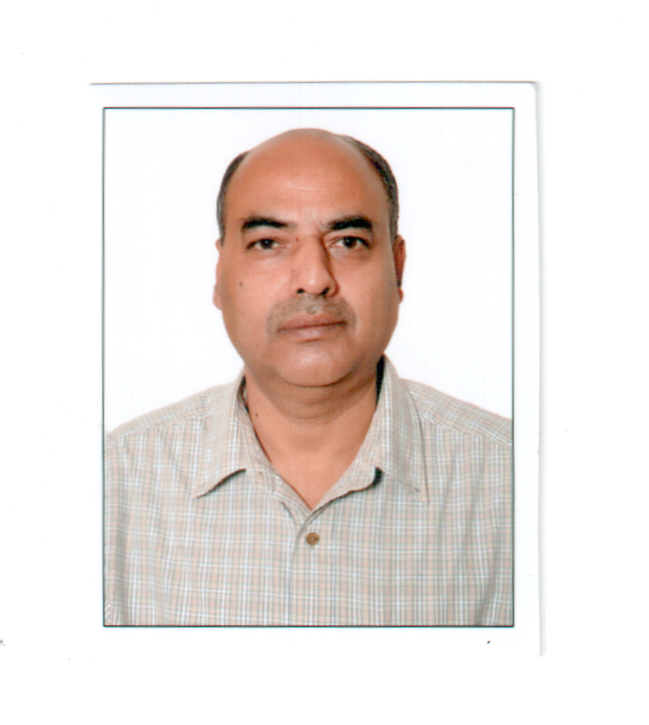 Professor in Mechanical EngineeringCoordinator, Centre for Railway ResearchMechanical & Industrial Engineering Department      
Indian Institute of Technology, Roorkee.
Tel : 01332 – 285603(O) / 286609 (Tribology Lab)(R ) 01332 –285289  FAX : 01332 – 285665
Mobile: +91-9897394009, 
E-mail-sshmefme@iitr.ac.inEducational Qualifications:Employment Details:Administrative Experience:Awards/Honors:  (09)Area of Research:Machine Design, Tribology, Hydrodynamic/ Hydrostatic Lubrication, Coriolis Mass Flow Measuring Techniques.International Visits:2016- 71th STLE Annual Meeting, Las, Vegas (USA), May 15-19 , 2016.2015- Northwestern University (USA) and University of Akron (USA), Under the project sponsored by Indo-US Science and Technology Forum, May 14-25, 2015.2015- 70th STLE Annual Meeting, Dallas, Texas (USA), May 17- 21 , 2015.2014- Northwestern University (USA) and University of Akron (USA), Under the project sponsored by Indo-US Science and Technology Forum, June 8-21, 2014.2013- Pan-IIT Alumni 2013 Global Conference at Houston, Texas, Dec 6-8, 2013.2013- 68th STLE Annual Meeting, Detroit, Michigan (USA),May 5- 9 , 2013.2012- 67th STLE Annual Meeting, St. Louis, Missouri (USA), May 06-10, 2012.2011- 66th STLE Annual Meeting, Atlanta, Georgia (USA) May 15-19, 2011. 2008 - 63rd STLE Annual Meeting, Cleaveland, Ohio (USA) May 18 – 22.2003 - ASME / STLE Joint International Tribology Conference, Florida (USA) Oct. 26 – 29.2000 - ASME / STLE Joint International Tribology Conference, Seattle (USA) Oct. 26 – 29.1997 - 52nd STLE Annual Meeting,  Kansas, Missouri (USA) May 18 – 22. Oct. 1994- July 1995 – Leverhulme Visiting Fellow at University of Surrey Guildford (UK).Colloborative Programme:Research Guidance:Research Publications:H Index: 25I-10 Index: 74No. of Citations: 2362For details of publication please see Annexure-2.Number of Projects (Completed/ In Progress):Sponsored Research/Projects Undertaken:   Consultancy Research/Projects Undertaken:Short Term Courses Organized : (10)Conference Organized:National Tribology Conference (NTC-2011) Dec 08-10, 2011, Department of Mech. & Ind. Engg. IIT  Roorkee.Capacity-as a Chairman. The NTC-2011 Conference was organized under aegis of Tribology Society India. The Conference was attended by over 100 delegates. The keynote lectures were presented by experts from India and Abroad. A large number of organization such as IOCL, NBC Bearing, L&T, DUCOM, Kittiwake, K. K. distributers, AEP  technologies (USA), DST(GOI), CSIR(GOI), BARC(GOI)  sponsored the conference.COPYRIGHTS:Copyright filed on “An efficient method to compute performance characteristics of two-lobe Hydrodynamic Journal Bearing” by Navin Kumar*, Akash Shukla*, Sanjay Bansal*, Dr. Satish Chandra Sharma+, Dr.S.P. Harsha+, Saurabh Kumar Yadav+ and Chandra B Khatri+, CR_NO : 150284HW and Diary No : 5136/2016-CO/L. * Bharat Heavy Electricals Limited, India and + Indian Institute of Technology Roorkee, India.Copyright filed on “Program to compute performance characteristics of two-lobe Hydrodynamic Journal Bearing” by Navin Kumar*, Akash Shukla*, Sanjay Bansal*, Dr. Satish Chandra Sharma+, Dr.S.P. Harsha+, Saurabh Kumar Yadav+ and Chandra B Khatri+, CR_NO : 150278HW and Diary No : 5119/2016-CO/SW. * Bharat Heavy Electricals Limited, India and + Indian Institute of Technology Roorkee, India.Memberships of Professional Bodies:Member-Apex Advisory committee (R&D), Tehri Hydro Development Corporation Ltd., 2012-15, 2015-2018.Tribology Committee Member IFToMM (International Federation for the Promotion of Mechanisms and Machines, 2013 to till date.Executive Member-Tribology Society of India, Jan 2017-Dec 2018.Member Board of Studies- Indira Gandhi Delhi Technical University for women, Dec 2016-Dec 2018.Member-National Committee on Noise Pollution control, Central Pollution Control Board New Delhi, (Jan. 2014- Dec. 2015).Joint secretary, Tribology Society of India (TSI), 2014-2016.Executive Member of Tribology Society of India (TSI) 2009-2010, 2011-2012 & 2013-14.Member, Board of Post Graduate Education and Research in Engineering and Technology AICTE, New Delhi, 2009-2011Member Central Board of Railway Research (CBRR), RDSO, Lucknow2011-12.Member-Academic Council, Mahamaya Technical University, Noida, G.B. Nagar(U.P)Member of Board of Studies Guru Jambeshawar University (Hissar).Member of  Board of Studies Thaper University, Patiala, Punjab.Life member of Indian Society of Mechanical Engineers (ISME)Life member of Tribology Society of India (TSI)Life member of Instrument Society of India (ISOI)Member Institution of Engineers (INDIA)Other Extension Activities: Expert in selection committee of BITs, Pilani, Goa Campus (July, 2016)Expert in selection committee of IIP, Dehradun (June, 2016)Member peer team NAACExpert in selection committee of DTU, New Delhi (Jan. 2015).Expert in selection committee of IIITDM Jabalpur (Aug. 2014).Expert in selection committee of IIT Delhi.Expert in selection committee of Union Public Service Commission, New Delhi.Expert in selection committee of Uttrakhand Public Service Commission, Haridwar.Expert in selection committee of Uttrakhand Technical University, Dehradun.Expert in selection committee of College of Technology, GBPUAT, Pantnagar.Expert in selection committee of Guru Jambeshawar University (Hissar).Expert in selection committee of MNIT Jaipur. Expert in selection committee of NIT Kurushetra. Expert in selection committee of Thapar University, Patiala. Expert in selection committee of Punjab University, Chandigarh.Expert Member in the NBA Accreditation team to various engineering Institutes. Chaired Technical Sessions in many Conferences. Delivered Invited Expert Lectures in various Programmes. Courses and Lab Developed:  Developed Tribology Laboratory in the Department. Developed a Web Based Course on ‘Strength of Material’ under the National Programme on Technology Enhanced Learning (NPTEL) – MHRD, Government of India, September, 2006. Developing the following courses under the MHRD Scheme NPTEL, 2014Vibration control (web course)Dynamics of mechanical system (web course)Ph.D Thesis Examiner:I.I.T DelhiN.I.T HamirpurN.I.T KurukshetraN.I.T SurathkalN.I.T JamshedpurB.I.T.S PilaniJamia Millia Islamia, DelhiRajiv Gandhi Proudyogiki Vishwavidyalaya, BhopalAnna University, ChennaiNIT Srinagar, J & KIIITDM JabalpurReviewer of International Journals:Tribology International ASME Journal of TribologyJournal of Engineering Tribology (IMechE, Part J)WEARSurface and Coatings TechnologyInstitution of Engineers (India)TSI Journal (India)Industrial Lubrication and TribologyASME journal of Vibration and AcousticSTLE Tribology TransactionLubrication ScienceInternational Journal of Surface and Coatings etc.International Journal of Vibration and Control, Sage PublicationAdvances in TribologyMechanics and IndustryAdvances in Mechanical EngineeringKeynote Lectures“Basics of Fluid Film Lubrication”, 7th Summer School in Tribology under the aegis of Tribology society of India, IISc Banglore, 25-07-2016.“Hydrostatic/Hybrid Bearings - Some Recent Advances”, Indian Institute of Engineering Science and technology Shibpur, Howrah, 03-08-2016.“Stability analysis of fluid film journal bearing system”, Graphics Era University, Dehradun, May.05, 2016“Tribology and its Impact”, NIT, Uttarakhand, April 09, 2016“Tribology and its Impact”, GBU, Noida, March 05, 2016“Tribology and its Impact”, DIT, Dehradun, Jan. 22, 2016“Basics of Fluid Film Lubrication:- Hydrostatic Bearings” IIT Delhi, Dec. 10, 2015“Basics of Fluid Film Lubrication” 7th Summer School in Tribology under the aegis of Tribology society of India, IIPM Gurgaon, 09-06-2015.“Tribology and Its Impact”, International conference on newest drift in Mechanical Engineering (ICNDME-2014)  MMU University, Dec. 20, 2014 “Tribology and Its Impact- Consideration for Lubrication Science & their Applications”, National   Tribology Conference-2014, PES College, Bangalore, Dec. 16, 2014. “Tribology and Its Impact- Consideration for Lubrication Science & their Applications”, BMS College, Bangalore, Dec. 16, 2014.  “Principals of Hydrostatic Lubrication” 6th Summer School in Tribology under the aegis of Tribology society of India, IIPM Gurgaon, 24-06-2014.“Fluid Film Lubrication” 5th Summer School in Tribology under the aegis of Tribology society of India, IIPM Gurgaon, 24-06-2013.“Fluid Film Lubrication” Pre-Conference Education Course on Basic of Tribology, Hotel Westin Pune, December 6, 2012 “Fluid Film Lubrication” 4th Summer School in Tribology under the aegis of Tribology society of India, IIPM Gurgaon, 26-06-2012.“FEM Applications in Fluid Film Journal Bearings” CEP Course, DEAL(DRDO), Dehradun, 24.06.2012“Coriolis Mass Flow Sensors- A State of art”, Thapar University, Patiala. Feb. 24-26,2011.“FEM applications in Engineering,” Graphic Era, Dehradun, Uttarakhand,27-05-2011.“Fluid Film Bearings,” 3rd Summer School in Tribology Under the Aegis of Tribology Society of    India, IIPM, Gurgaon, 22-06-2011.“Fluid Film Lubrication” IIT Ropar, Punjab, January 7, 2011.“Fluid Film Lubrication” 2nd Summer School in Tribology under the aegis of Tribology society of India, IIPM Gurgaon, 21-06-2010.“Design and Development of Hydrostatic Bearing” IIT New Delhi, May 11, 2010.ANNEXURE - 1LIST OF Ph.D. THESIS SUPERVISED LIST OF Ph.D. THESIS Currently Under ProgressLIST OF M. TECH. THESIS SUPERVISEDANNEXURE – 2Book/Series/Chapters Published Satish C. Sharma, “Tribology in Machine Components” Book Chapter from Tribology for Scientists and Engineers: From Basics to Advanced Concepts, Springer New York, USA, pp 821-879, 2013.Sahani A K, Jain P K and Sharma Satish C, “Geometrical Tolerance Stack up Techniques”, Chapter 52 in DAAAM International Scientific Book, Vienna Austria, pp 857-872, 2013.Pravin P Patil, Satish C. Sharma, S.C. Jain, Modeling Copper omega type Coriolis Mass Flow Sensor with an aid of ANFIS tool, Advances in Intelligent and Soft Computing – series Part-II, Springer, pp.131-140,2011.Research Paper published in Key International journals:ASME Journal of Tribology (ASME) Tribology International (Elsevier) STLE Tribology Transactions(USA) WEAR (Elsevier) Engineering Failure AnalysisLubrication SciencePhysica E Journal of Nonlinear Dynamics Journal of of Computational and Nonlinear Dynamics,Neurocomputing Expert Systems with ApplicationAdvances in Tribology (Hindawi) Finite Element in Analysis and Design (Elsevier) Instruments and Experimental Techniques (Springer)European Journal of Mechanics / A Solids (Elsevier) Industrial Lubrication and Tribology(Emerald) IJMME (UMIST) International Journal of Machine Tools and Manufacture (UK) Measurement (Elsevier) ASME Journal of Nanotechnology in Engineering and Medicine Sensors and transducers journal (IFSA, Spain) Computational Material ScienceASME Journal of Dynamic Systems, Measurement and Control LIST OF PUBLICATIONS: International  Peer Reviewed Journals:Chandra B. khatri and Satish C. Sharma, “Performance of two-lobe non-recessed hybrid journal bearing system under consideration combined influence of textured surface and couple stress lubricant”, Mechanics and Industry, 2017. (In Press)Dharmendra jain and Satish C.Sharma, “Combined influence of couple Stress lubricant and geometric inperfection of journal on the performance of Membrane Compansated Two-lobe Hybrid Journal Bearing”, International Journal of Surface Science and Engineering, 2017. (In Press)Chandra B. khatri and Satish C. Sharma, “Behaviour of two-lobe hole-entry hybrid journal bearing system under the combined influence of textured surface and micropolar lubricant”, Industrial Lubrication and Tribology, 2017. (In Press)   Vivek Kumar, Satish C.Sharma,  “ Performance of Annular Recessed Hydrostatic Tilted Thrustpad Bearing Operating with Couple Stress Lubricant”, International Journal of Surface Science and Engineering, 2017. (In Press) Thakre, G. D., Sharma, S. C., Harsha, S. P., & Tyagi, M. R.  “A theoretical study of ionic liquid lubricated μ-EHL line contacts considering surface texture”, Tribology International, 94, 39-51, 2016. Sharma, Satish C., and Saurabh K. Yadav. "A comparative study of full and partial textured hybrid orifice compensated circular thrust pad bearing system." Tribology International 95 : 170-180, 2016.Khatri, Chandra B., and Satish C. Sharma. "Influence of textured surface on the performance of non-recessed hybrid journal bearing operating with non-Newtonian lubricant." Tribology International 95: 221-235, 2016.Arvind K Rajput and Satish C Sharma, “Combined influence of geometric imperfections and misalignment of journal on the performance of four pocket hybrid journal bearing.” Tribology International 97:59-70, 2016. Saurabh Kumar Yadav and Satish C. Sharma, “Performance of hydrostatic textured thrust bearing with supply holes operating with non-Newtonian lubricant." Tribology Transactions 59.3 : 408-420, 2016.Chandra B. Khatri and Satish C. Sharma, “Influence of couple stress lubricant on the performance of textured two-lobe slot-entry hybrid journal bearing system”, Proceedings of the Institution of Mechanical Engineers, Part J: Journal of Engineering Tribology, 2016. (1350650116658377) Chandra B. Khatri and Satish C. Sharma, “Performance of 180º partial hole-entry hybrid journal bearing considering the combined influence of surface roughness and non-Newtonian behaviour of lubricant”, International Journal of Surface Science and Engineering, 10.6 : 527-558, 2016.Vivek Kumar, Satish C.Sharma,  “ Combined Influence of Couple Stress Lubricant, Recess Geometry and method of compensation on the performance of Hydrostatic circular Thrust pad Bearing”, Proceedings of the Institution of Mechanical Engineers, Part J: Journal of Engineering Tribology, 1350650116676739, 2016.  Dharmendra jain and Satish C.Sharma, “Dynamic analysis of two-lobe geometrically inperfect hybrid journal bearing”, Proceedings IMechE, Part J: Journal of Engineering Tribology, 1350650116683087, 2016. Satish C Sharma and Prashant B. Kushare, “Two lobe non-recessed roughened hybrid journal bearing-A comparative study”, Tribology International, 83:pp.51-58, 2015.Dharmendra jain and Satish C.Sharma, “Two-lobe geometrically imperfect hybrid journal bearing operating with power law lubricant”, Proceedings IMechE, Part J: Journal of Engineering Tribology, 229.1, pp. 30-46, 2015.Satish C.Sharma and Prashant B.Kushare, “Nonlinear Transient Response of Rough Symmetric Two Lobe Hole Entry Hybrid Journal Bearing System” Journal of Vibration and Control (2015): 1077546315575831. Thakre, Gananath D., Satish C. Sharma, S. P. Harsha, and M. R. Tyagi. "A parametric investigation on the microelastohydrodynamic lubrication of power law fluid lubricated line contact." Proceedings of the Institution of Mechanical Engineers, Part J: Journal of Engineering Tribology, 2015: 1350650115575026. Dharmendra jain and Satish C.Sharma, “ Combined influence of geometric irregularities of journal and turbulence on the performance of four-lobe hybrid journal bearing." Proceedings of the Institution of Mechanical Engineers, Part J: Journal of Engineering Tribology 229.12: 1409-1424, 2015. Kanoje, Nagvendra Kumar, Satish C. Sharma, and Suraj P. Harsha. "Subsurface crack propagation with different inclusion under a wheel–flat LEFM analysis using dynamics conditions." International Journal of Vehicle Noise and Vibration 11.1,pp : 1-17, 2015.Prashant B. Kushare and Satish C.Sharma, “Kushare, Prashant B., and Satish C. Sharma. "Influence of wear on the performance of 2-lobe slot entry hybrid journal bearings." Mechanics & Industry16.5: 502, 2015.Kushare, Prashant B., and Satish C. Sharma. "A study of 2-lobe symmetric hole entry hybrid journal bearing operating with non-Newtonian lubricant considering thermal effects." Tribology International 92: 567-576, 2015.Harak, S.S., Sharma, S.C., Harsha, S.P., Dynamic Analysis Of Draft Pad Of Freight Wagon Due To Localized Defects using FEM, International Journal of Acoustics and Vibration, 2015(In Press)Yadav, Saurabh K., and Satish C. Sharma. "Finite element analysis of tilted thrust pad bearings of various recesses shapes considering thrust pad flexibility." Proceedings of the Institution of Mechanical Engineers, Part J: Journal of Engineering Tribology : 1350650115619610, 2015. Saurabh Kumar Yadav and Satish C Sharma, “Performance of hydrostatic tilted thrust pad bearings of various recess shapes operating with Non-Newtonian lubricant”, Finite Elements in Analysis and Design 87, pp. 43-55, 2014.Arvind K. Rajput, and Satish C Sharma, “Stability of a Constant Flow Valve Compensated Multirecess Conical Hybrid Journal Bearing Operating with Micropolar Lubrican”, Lubrication Science 26.5, pp. 347-362, 2014.Satish C Sharma and Saurabh Kumar Yadav, “Performance analysis of a fully textured hybrid circular thrust pad bearing system operating with non-Newtonian lubricant”Tribology International, 77: pp. 50-64,2014.Gananath D. Thakre, Satish C. Sharma, S.P. Harsha and M.R. Tyagi, “Tribological failure analysis of gear contacts of Exciter Sieve gear boxes” Engineering Failure Analysis, 36: pp.75-91, 2014.Arvind K Rajput and Satish C Sharma, “A study of capillary-compensated geometrically imperfect six-pocket hybrid journal bearing of various geometric shapes of recess” Proceedings IMechE, Part J: Journal of Engineering Tribology; 228(2): pp. 170-186, 2014.Prashant B.Kushare and Satish C.Sharma, “Nonlinear Transient Stability Study of Two Lobe Symmetric Hole Entry Worn Hybrid Journal Bearing Operating With Non-Newtonian Lubricant” Tribology International, 69: pp. 84-101, 2014.Nathi Ram and Satish C. Sharma, "Influence of Wear on the Performance of Hole-Entry Hybrid Misaligned Journal Bearing in Turbulent Regime", Industrial Lubrication and Tribology, Vol. 66 (4), 2014.Prashant B.Kushare and Satish C.Sharma, “Surface roughness effect on the Performance of 3-lobe symmetric hole entry hybrid journal bearings”, Applied Mechanics and Materials Vol. 592, pp. 1190-1194, 2014. Nagvendra kumar kanoje, Sharma, Satish C., and S. P. Harsha. "EPFM Analysis of Subsurface Crack Beneath a Wheel Flat Using Dynamic Condition." Procedia Materials Science 6, pp: 43-60, 2014.Kanoje, Nagvendra Kumar, Satish C. Sharma, and S. P. Harsha. "Wheel-rail and wheel-flat as a coupled system: Contact dynamics modeling with finite element analysis." Journal of Coupled Systems and Multiscale Dynamics 2.1, pp: 20-27, 2014.Harak, S. S., S. C. Sharma, and S. P. Harsha. "Structural dynamic analysis of freight railway wagon using finite element method." Procedia Materials Science6, pp: 1891-1898, 2014.Prashant B Kushare and Satish C Sharma, “A study of two lobe non recessed worn journal bearing operating with non-Newtonian lubricant”, Proceedings IMechE, Part J: Journal of Engineering Tribology;227(12): pp. 1418-37, 2013.Satish C. Sharma, Saurabh K. Yadav, “Performance of hydrostatic circular thrust pad bearing operating with Rabinowitsch fluid model”, Proceedings IMechE, Part J: Journal of Engineering Tribology; 227: pp. 1272-84, 2013.Satish C. Sharma, Arvind K. Rajput,” Effect of geometric imperfections of journal on the performance of micropolar lubricated 4-pocket hybrid journal bearing,” Tribology International, Vol . 60, pp. 156–168, 2013.Nathi Ram, Satish C. Sharma, “A Study of Misaligned Hole-Entry Worn Journal Bearing Operating In Turbulent Regime”, Industrial Lubrication and Tribology. 65(2), 2013, pp.108-118.P.K. Kankar, Sharma C. Satish and S.P. Harsha, “Fault diagnosis of rolling element bearing using cyclic autocorrelation and wavelet transform”,  Neurocomputing, 110, 2013, pp.9-17.Arvind K. Rajput, Satish C. Sharma,  “Analysis of externally pressurized multirecess conical hybrid journal bearing system using micropolar lubricant,”  IMechE (J  Engg. Tribology), Vol. 227(9)  2013, pp. 943-961.J. Stahlmann, E. Rajasekhar Nicodemus and Satish C. Sharma,  P. Groche, “Surface roughness evaluation in FEA simulations of bulk metal forming process”, WEAR, 288, pp. 78-87, 2012.Satish C. Sharma, Vikas M. Phalle, and S. C. Jain, “Performance Analysis of a 2-Lobe Worn Multirecess Hybrid Journal Bearing System Using Different Flow Control Devices,” Tribology International, vol. 52, pp. 101-116, 2012.Nathi Ram, Satish C. Sharma, “Analysis of Orifice Compensated Non-Recessed  Hole-Entry Hybrid Journal Bearing operating with Micropolar Lubricants”, Tribology International, vol. 52, pp. 132-143, 2012.Satish C. Sharma, Arvind K. Rajput,  “Influence of Micropolar Lubrication on the Performance of 4-Pocket Capillary Compensated Conical Hybrid Journal Bearing” Advances in Tribology, Volume 2012  Article ID 898252, 2012, pp-1-18.Arvind K. Rajput, Satish C. Sharma, Marut Shukla And Souvik Roy   “A parametric study of S- tube Coriolis mass flow meter”, Sensors & Transducers, Vol.142, Issue 7, 2012, pp-118-129. Satish C. Sharma, Vikas M. Phalle, and S. C. Jain, "Combined Influence of Wear and Misalignment of Journal on the Performance Analysis of 3-Lobe Three-Pocket Hybrid Journal Bearing Compensated with Capillary Restrictor," ASME Journal of Tribology, Vol.134, 011703,2012.E. Rajasekhar Nicodemus and Satish C. Sharma, “Performance Characteristics of Micropolar Lubricated Membrane-Compensated Worn Hybrid Journal Bearings”, Tribology Transactions, Vol. 55, pp. 59 -70, 2012. K.M. Jagadeesha, T. Nagaraju, Satish C. Sharma, and S. C. Jain, “3D Surface Roughness Effects on Transient Non-Newtonian Response of Dynamically Loaded Journal Bearings”, Tribology Transactions, Vol. 55, pp. 32 -42, 2012.P.K. Kankar, Sharma C. Satish and S.P. Harsha, “Vibration Based Performance Prediction of Ball Bearings caused by Localized Defects”, Nonlinear Dynamics, DOI 10.1007/s11071-011-0309-7, pp. 1-29, 2012.P.K. Kankar, Sharma C. Satish and S.P. Harsha, “Nonlinear Vibration Signature Analysis of a High Speed Rotor Bearing System due to Race Imperfection”, J. of Computational and Nonlinear Dynamics, Vol. 7, No. 1, pp. 011014-29, 2012Pravin P. Patil, Satish C. Sharma and S.C. Jain, “Response Surface Modeling of Vibrating Omega Tube (Copper) Electromechanical Coriolis Mass Flow Sensor", Expert Systems with Applications, vol.39, pp.4418-4426, 2012.Pravin P. Patil, Satish C. Sharma and S.C. Jain, “Performance Evaluation of a Copper Omega Type Coriolis Mass Flow Sensor with an Aid of ANFIS Tool", Expert Systems with Applications, vol.39, pp.5019-5024, 2012.Satish C. Sharma, Vikas M. Phalle, S.C.Jain, “Performance of 2-Lobe Multirecess Constant Flow Valve Compensated Hybrid Journal Bearing by Considering Wear”, Industrial Lubrication and Tribology. 64(3), 2012, pp.171-181.Unnati A Joshi, Satish C Sharma, S. P. Harsha, “Effect of Carbon Nanotube Orientation on the Mechanical Properties of Nano Composites”, Composites Part B: Engineering, Elsevier Publishers, 43( 4) 2012 pp. 2063-71. Anand Y Joshi, Satish C Sharma, S.P.Harsha, “Chaotic Response Analysis of Single Walled Carbon Nanotube due to Surface Deviations” NANO, 7(2) 2012, pp.  1250008-1-10.Unnati A Joshi, Satish C Sharma, S.P. Harsha, Influence of Dispersion and Alignment of Nanotubes on the Strength and Elasticity of Carbon Nanotubes Reinforced Composites, ASME Journal of Nanotechnology in Engineering and Medicine, American Institute of Physics2(4) 2012.Anand Y Joshi, Satish C Sharma, S. P. Harsha, “Nonlinear Dynamic Analysis of Single walled carbon Nanotube based mass sensors due to surface deviations”, ASME Journal of Nanotechnology in Engineering and Medicine, American Institute of Physics, 2(4), 2012.Satish C. Sharma, Nathi Ram, “Influence of Micropolar Lubricants on the Performance of Slot-Entry Hybrid Journal Bearing”, Tribology International, Vol.44, No.12, pp. 1852-1863, 2011. R.K. Gautam, S. Ray, Satish C. Sharma, S. C. Jain and R Tyagi, “Dry Sliding Wear behavior of hot forged and anneled Cu-Cr-graphite in-situ Composites,” WEAR, Vol.271, pp. 658-664, 2011.Satish C. Sharma, and E. Rajasekhar Nicodemus, and Nathi Ram, “A study of misaligned micropolar lubricated membrane compensated hybrid journal bearing,” ASME Journal of Tribology, Vol.133, pp.031703-031709, 2011. Satish C. Sharma, Vikas M. Phalle, S.C.Jain, “Influence of Wear on The Performance of a Multirecess Conical Hybrid Journal Bearing Compensated With Orifice Restrictor, Tribology International, Vol. 44(12), pp. 1754-1764, 2011.E. Rajasekhar Nicodemus, Satish C. Sharma, “Orifice Compensated Multirecess Hydrostatic/Hybrid Journal Bearing System of Various Geometric Shapes of Recess Operating with Micropolar Lubricant”, Tribology International, Vol.44,No.3, pp.284-296,2011.Satish C. Sharma, Vikas M. Phalle, S.C.Jain, “Performance Analysis of a Multirecess Capillary Compensated Conical Hydrostatic Journal Bearing”, Tribology International, Vol.44, No.5, pp.617-626, 2011.Vikas M. Phalle, Satish C. Sharma, S.C.Jain, “Influence of Wear on the Performance of a 2-lobe Multirecess Hybrid Journal Bearing System Compensated with Membrane Restrictor”, Tribology International, Vol.44,No.4, pp.380-395,2011.Kankar P.K., Sharma Satish C. and Harsha S.P., “Fault Diagnosis of Ball Bearings Using Machine Learning Methods”, Expert Systems with Applications, Vol. 38, No. 3, , pp. 1876-1886, 2011.Kankar P.K., Sharma Satish C. and Harsha S.P., “Fault Diagnosis of High Speed Rolling Element Bearings Due to Localized Defects using Response Surface Method”, ASME Journal of Dynamic Systems, Measurement and Control, Vol. 133, No. 2, pp.031007-1 to 031007-14, 2011, Unnati A Joshi, Satish C Sharma, S.P. Harsha, “Analysis of Elastic Properties of Carbon Nanotube Reinforced Nano Composites with Pinhole Defects”, Computational Materials Science, Vol. 50, Issue 11, 2011, 3245-3256, Elsevier Publishers.Unnati A Joshi, Satish C Sharma, S. P. Harsha, “Effect of Pinhole Defects on the Elasticity of Carbon Nanotube Based Nanocomposites”, ASME Journal of Nanotechnology in Engineering and Medicine, Vol. 2, Issue 1, 2011, 011003-1-7, American Institute of Physics.Unnati A Joshi, Satish C Sharma, S. P. Harsha, “Modelling and analysis of mechanical behavior of carbon nanotube reinforced composites”, Proceedings of IMechE, Part N: Journal of Nanoengineering and Nanosystems, Vol. 225, Issue 1, 2011. R.K. Gautam, S. Ray, Satish C. Sharma, S. C. Jain and R Tyagi, “Dry Sliding Wear behavior of hot forged and anneled Cu-Cr-graphite in-situ Composites,” WEAR, Vol.271, pp. 658-664, 2011.Anand Y Joshi, Satish C Sharma, S. P. Harsha, “Zeptogram Scale Mass sensing using Single Walled Carbon Nanotube Based Biosensors”, Sensors & Actuators : A. Physical, Vol. 168, Issue 2, pp. 275-280, 2011.Unnati A Joshi, Satish C Sharma, S.P. Harsha, “Effect of waviness on the Mechanical Properties of Carbon Nanotube based Composites”, Physica E: Low Dimensional systems & Nanostructures, Vol. 43, Issue 8, pp. 1453-1460, 2011.Kankar P.K., Sharma Satish C. and Harsha S.P., “Rolling Element Bearing Fault Diagnosis Using Wavelet Transform”, Neurocomputing, Vol. 74, Issue 10, pp. 1638-1645, 2011.Anand Y Joshi, S. P. Harsha, Satish C Sharma, “Effect of chirality and atomic vacancies on dynamics of nano resonator based on SWCNT”, Sensor Review, Vol.31(1), pp.47-57,2011.Anand Y Joshi, S. P. Harsha, Satish C Sharma, “The Effect of Pinhole Defect on Vibration Characteristics of Single Walled Carbon Nanotube”, Physica E: Low Dimensional systems & Nanostructures, Vol. 43, Issue 5, pp.1040-1045, 2011.Kankar P.K., Sharma Satish C. and Harsha S.P., “Fault Diagnosis of Ball Bearings Using Continuous Wavelet Transform”, Applied Soft Computing, 11(2), pp .2300-2312, 2011.Kankar P.K., Sharma Satish C. and Harsha S.P., “Rolling Element Bearing Fault Diagnosis using Autocorrelation and Continuous Wavelet Transform”, Journal of Vibration and Control, 17(14), pp. 2081-2094, 2011.Satish C. Sharma , Pravin P. Patil , Ashish Vasudev, Satish C. Jain, “Performance Evaluation of an Indigenously Designed Copper (U) tube Coriolis Mass sensors”, Measurement, Vol. 43, No.9, pp1165-1172,2010.E. Rajasekhar Nicodemus, Satish C. Sharma, “A Study of Worn Hybrid Journal Bearing System with Different Recess Shapes Under Turbulent Regimes”, ASME Journal of Tribology. Vol 132 pp.41704-12, 2010.S. C. Jain, Satish C. Sharma, J.S. Basavaraja and Prashant Kushare, ‘Study of Two-Lobe Four Recessed Hybrid Journal Bearing’, Industrial Lubrication and Tribology, Vol 62, Issue 6, pp.332 – 340, 2010.Anand Y Joshi, Aashish Bhatnagar, S. P. Harsha, Satish C Sharma,” Vibration Response Analysis of Doubly Clamped Single Walled Wavy Carbon Nanotube Based Nano Mechanical Sensors” ASME Transactions, Journal of Nanotechnology in Engineering and Medicine, Vol.1(3),pp.031004-1-5,2010.Anand Y Joshi, S. P. Harsha, Satish C Sharma, “Dynamic Behavior of Chiral Fixed Free Single Walled Carbon Nanotube Based Nano Mechanical Mass Sensors due to Atomic Vacancies” Proceedings of IMECH E, Part N: Journal of Nanoengineering and Nanosystems,Vol. 224(2),pp.45-56,2010.E. Rajasekhar Nicodemus, Satish C. Sharma, “Influence of Wear on the Performance of Multirecess Hydrostatic Journal Bearing Operating with Micropolar Lubricant”, ASME Journal of Tribology 132, 021703-1 to 021703- 10, 2010. J. Sharana Basavaraja, Satish C. Sharma, Satish C. Jain “A Study of misaligned electrorheological fluid lubricated hole-entry hybrid journal bearing” Tribology International ,Vol. 43, Issues 5-6, Pages 859-1200, 2010.J.S. Basavaraja, Satish C. Sharma, and S.C. Jain, ‘The Study of ER Fluid Lubricated Misaligned Hole--Entry Hybrid Journal Bearing’, Tribology International, Vol.43,Issue 5-6, pp 1059-1064,2010. Anand Y Joshi, Satish C Sharma, S. P. Harsha, “Analysis of Crack Propagation in Fixed Free Single Walled Carbon Nanotube under Tensile Loading Using XFEM”, ASME Transactions, Journal of Nanotechnology in Engineering and Medicine, 1, (4), 2010, 041008-7. Anand Y Joshi, S. P. Harsha, Satish C Sharma “Dynamic Analysis of a Clamped Wavy Single Walled Carbon Nanotube based Nano Mechanical Sensors”, ASME Transactions, Journal of Nanotechnology in Engineering and Medicine 1, (3), 2010, 031007-1-7Pravin P Patil, Satish C. Sharma, S.C. Jain, “Prediction Modeling of Coriolis Type Mass Flow Sensor Using Neural Network”, Instruments and Experimental Techniques,Vol.54(3),pp.435-439,2010.Pravin P. Patil, Satish C. Sharma, S.C. Jain, “Development of (Aluminium) ‘U’ Tube type Vibration Based Electromechanical Mass Flow Sensor", Sensors & Transducers Journal , vol.123, issue 12, pp.60-68, Dec. 2010.S. C. Jain, Satish C. Sharma, J.S. Basavaraja and Prashant Kushare, ‘Study of Two-Lobe Four Recessed Hybrid Journal Bearing’, Industrial Lubrication and Tribology, Vol 62, Issue 6, pp.332 – 340, 2010.Anand Y Joshi, S. P. Harsha, Satish C Sharma, “Vibration Signature Analysis of Single Walled Carbon Nanotube Based Nano Mechanical Sensors”, Physica E: Low Dimensional Systems & Nanostructures, 42, (8), pp.2115-2123,2010. Anand Y Joshi, Aashish Bhatnagar, S. P. Harsha, Satish C Sharma, “An Investigation of Mass Sensitivity of Fixed Free Single Walled Carbon Nanotube (SWCNT) Based Nano Mechanical Sensors”, Current NanoScience, 6(6), pp.598-603,2010.Unnati A Joshi, Preeti Joshi, S.P. Harsha, Satish C Sharma, “Evaluation of the Mechanical Properties of CNT based Composites Using Hexagonal RVE,” ASME Transactions, Journal of Nanotechnology in Engineering & Medicine, 1(3) 031006-1-7,2010. Kankar P.K., Harsha S.P., Kumar Pradeep and Sharma Satish C., “Fault Diagnosis of a Rotor Bearing System using Response Surface Method”, European Journal of Mechanics / A Solids, Vol. 28, 2009, pp. 841-857.Unnati A Joshi, Satish C Sharma, S.P. Harsha, “Effects of Pinhole defects on the elasticity of Carbon Nanotube based Nano-Composites” ASME Transactions, Journal of Nanotechnology in Engineering & Medicine, 2,1, 011003-1-7.J.S. Basavaraja, Satish C. Sharma, and S.C. Jain, ‘Study of Misaligned Roughened Multi-Lobe Hybrid Journal Bearing’, Industrial Lubrication and Tribology, Vol.61, no.4,pp.220-227,2009.R.K. Gautam, S. Ray, S.C. Jain and Satish C. Sharma, ‘Tribological Behaviour of (Cu–Cr–SiCp) In–Situ composite', WEAR, Vol. 265, pp. 902 – 912, 2008.J.S. Basavaraja, Satish C. Sharma, and S.C. Jain, ‘Performance of an Orifice Compensated Two Lobe Hole – Entry Hybrid Journal Bearing’, Advances in Tribology, Vol 2008, Article ID 871952, 10 pages, doi:10.1155/2008/871952, 2008.R.K. Awasthi, Satish C. Sharma, and S.C. Jain, 'Effect of Wear on the Performance of Non-Recessed Orifice Compensated Hybrid Journal Bearing', STLE Tribology Trans, Vol. 50, No. 3, pp. 361 – 373, 2007.T. Nagaraju, Satish C. Sharma, and S.C. Jain, 'Influence of Surface Roughnenss on Non-Newtonian Thermohydrostatic Performance of a Hole – Entry Hybrid Journal Bearing', ASME Jr. of Tribology, Vol. 129, No. 3, pp. 595 – 602, 2007.R.K. Awasthi, Satish C. Sharma and S.C. Jain, 'Performance of Worn Non – Recessed Hole – Entry Hybrid Journal Bearings,' Tribology International, Vol. 40, no.5, pp. 717 – 734, 2007.       R.K. Awasthi, S.C. Jain, and Satish C. Sharma, 'Finite Element Analysis of Orifice Compensated Multiple Hole – Entry Worn Hybrid Journal Bearing', Finite Elements in Analysis and Design, Vol. 42, issues 14 – 15, pp. 1291 – 1303, Oct. 2006.R.K. Awasthi, S.C. Jain, and Satish C. Sharma, 'A Simulation Study of Running in Wear Effect and its Influence on Average Flow Factors', STLE Tribology Transactions, Vol. 49, No. 3, pp. 427 – 438, 2006.T. Nagaraju, Satish C. Sharma and S.C. Jain, 'Study of Orifice Compensated Hole – Entry Hybrid Journal Bearing Considering Surface Roughness and Flexibility Effects', Tribology International, Vol. 39, No. 7, pp. 715 -–725, 2006.Vijay Kumar, Satish C. Sharma and S.C. Jain, 'On the Restrictor Design Parameter of Hybrid Journal Bearing for Optimum Rotordynamic Coefficients', Tribology International, Vol. 39, No.4, pp. 356 – 368, 2006.T. Nagaraju, Satish C. Sharma, and S.C. Jain, "The Stability Margin of Roughened Hole Entry Hybrid Journal Bearing System", STLE Tribology Transactions, Vol. 48, No.1, pp. 140-146, 2005.Satish C. Sharma, T Nagaraju, and S.C. Jain, "Performance of an Orifice Compensated Hole – Entry Hybrid Journal Bearing System Considering Surface Roughness and Thermal Effects", STLE Tribology Transactions, Vol. 47, No.4, pp. 557 – 556, 2004.Vijay Kumar, Satish C. Sharma, and S.C. Jain, " Stability Margin of Hybrid Journal Bearing : Influence of Thermal and Elastic Effects", ASME Journal of Tribology, Vol. 126, No. 3, pp. 630 – 634, 2004.Narendra Singh, Satish C. Sharma, S.C. Jain and Sanjeev Reddy, "Performance of Membrane Compensated Multirecess Hydrostatic / Hybrid Journal Bearing System Considering Various Recess Shapes", Tribology International, Vol. 37, No. 1, pp. 11 – 24, 2004.Satish C. Sharma, Vijay Kumar, S.C. Jain and T. Nagaraju, "Study of Hole – Entry Hybrid Journal Bearing System Considering Combined Influence of Thermal and Elastic Effects", Tribology International, Vol. 36, No. 12, pp. 903 – 920, 2003.Vijay Kumar, Satish C. Sharma, and S.C. Jain, "On the Stability Margin of Hole – Entry Hybrid Journal Bearing Considering Viscosity Temperature Variation", STLE Tribology Transactions, Vol. 46, No. 3, pp. 421 – 427, 2003.T. Nagaraju, Satish C. Sharma and S. C. Jain, ‘Performance of Externally Pressurized Non-Recessed Roughened Journal Bearing System Operating with Non-Newtonian Lubricant’, STLE Tribology Transactions, Vol.46, no.3, pp.404-413, 2003. Satish C. Sharma, T. Nagaraju and S. C. Jain, ‘Combined Influence of Journal Misalignment and Surface Roughness on the Performance of Orifice Compensated Non-Recessed Hybrid Journal Bearing’, STLE Tribology Transactions,  Vol.45, no.4,pp 457- 463,2002.Satish C. Sharma, Vijay Kumar, S. C. Jain, T. Nagaraju and Giriraj Prasad, ‘Thermohydrostatic Analysis of Slot-Entry Hybrid Journal Bearing’, Tribology International,Vol. 35, no.9, pp 561-577, 2002.T. Nagaraju, Satish C. Sharma and S. C. Jain, ‘ Influence of Surface Roughness Effects on Performance of Non-Recessed Hybrid Journal Bearings’, Tribology International,Vol. 35, no.7, pp 467-487, 2002Satish C. Sharma, S. C. Jain and D. K. Bharuka, ‘ Influence of Recess Shape on the Performance of a Capillary Compensated Circular Thrust Pad Bearing’, Tribology International, Vol. 35, no.6, pp 347-356, 2002. Satish C. Sharma, S.C. Jain and N. Madhu Mohan Reddy, ‘A Study of Non-Recessed Hybrid Flexible Journal Bearings with Different Restrictors’, STLE Tribo., Transactions,Vol.44, No.2, pp. 310-317, 2001.Satish C. Sharma, P.L. Sah, S.C. Jain and R. Sinhasan, ‘Static and Dynamic Performance Characteristics of Orifice Compensated Hydrostatic Flexible Journal Bearings with Non-Newtonian Lubricants’, STLE Tribology Transactions,  Vol.44, No.2, pp. 242-248, 2001.Satish C. Sharma, M. Bhattacharya, Mohd. Khaliquzzama, Amar Sapra, Lalit K. Khandelwal, Mohd. Saif and Rajiv Harbindu, ‘Development of a Mass Flow Meter Based on Coriolis Effect’, Int., Jr. Mech. Engg. , Edu.,(IJMEE, U.K.), Vol.29, No.2, pp.132-146, 2001.Satish C. Sharma, S.C. Jain and P.L Sah, ‘Effect of Non-Linear Behaviour of Lubricant and Bearing Flexibility on the Performance of Slot-Entry Journal Bearings’, Tribology International, Vol. 33, no. 7, pp. 507-517, 2000.Satish C. Sharma, S.C. Jain and N. Madhu Mohan Reddy, ‘Influence of Elastic Effects on the Performance of Slot-Entry Journal Bearings’, Tribology International, Vol.32, no.10, pp. 537-551, 1999.Satish C. Sharma, Vijay Kumar, S.C. Jain, R. Sinhasan and M. Subramanian, ‘A Study of Slot-Entry Hydrostatic/Hybrid Journal Bearing Using the FEM’, Tribology International, Vol.32, no.4, pp 185-196, 1999.Satish C. Sharma ,‘On the Application of Strain Gauges for a Structural Member Subjected to Complex Type of Loading’, Int. Jr. of Mechanical Engg. Education, (IJMEE, U.K.), Vol. 26, No.3, pp. 241-246, 1998.Satish C. Sharma, R. Sinhasan, S.C. Jain, N. Singh and S.K. Singh, ‘Performance of Hydrostatic/Hybrid Journal Bearings with Unconventional Recess Geometries’, STLE Tribology Transactions,  Vol. 41, no.3, pp. 375-381, 1998. S.C. Jain, Satish C. Sharma and T. Nagaraju, ‘Misaligned Journal Effect in Liquid Hydrostatic Nonrecessed Journal Bearings’, WEAR,Vol. 210, pp. 67-75, 1997.Satish C. Sharma, S.C. Jain,R. Sinhasan and R. Shalia, ‘Comparative Study of the Performance of  Six pocket and Four pocket Hydrostatic/Hybrid Flexible Journal Bearings’, Tribology International, Vol.28, No. 8,pp. 531-539,1995.Satish C. Sharma, R. Sinhasan, and S.C. Jain, ‘An Elastohydrostatic Study of Hole-Entry Hybrid Flexible Journal Bearing with Capillary Restrictors’, Tribology International, Vol. 26, No.2, pp. 93-107, 1993.S.C. Jain, R. Sinhasan and Satish C. Sharma, ‘Analytical Study of Flexible Hybrid Journal Bearing System using Different Flow Control Devices’, Tribology International, Vol. 25, No.6, pp. 387-395, 1992.Satish C. Sharma, S.C. Jain and R. Sinhasan, ‘Performance Characteristics of Constant Flow Valve Compensated Multiple Hole Entry Hybrid Flexible Journal Bearings’, Periodica Polytechnica, Budapest (Hungary)., Vol. 36, No.1, pp.61-84, 1992.Satish C. Sharma, R. Sinhasan, and S.C. Jain, ‘Performance Characteristics of Multirecess Hydrostatic/Hybrid Flexible Journal Bearing with Membrane Type Variable Flow Restrictor Compensating Element’, WEAR, Vol. 152, pp.279-300, 1992.R. Sinhasan, Satish C. Sharma and S.C. Jain, ‘Performance Characteristics of Externally Pressurised Orifice Compensated Flexible Journal Bearing’, STLE Tribology Transactions, Vol. 34, No.3, pp. 465-471, 1991.Satish C. Sharma, R. Sinhasan and S.C. Jain, ‘Elastohydrostatic Analysis of Orifice Compensated Multiple Hole-Entry Hybrid Journal Bearings’, International Journal of Machine Tools and Manufacture, Vol. 30, No. 1, pp. 111-129, 1990.R.Sinhasan, Satish C. Sharma and S.C. Jain, ‘Performance Characteristics of Constant Flow Valve Compensated Multirecess Flexible Hydrostatic Journal Bearing’, WEAR, Vol. 134, pp. 335-356, 1989.Sinhasan, Satish C. Sharma and S.C. Jain, ‘Performance Characteristics of an Externally Pressurised Capillary Compensated Flexible Journal Bearing’, Tribology International, Vol. 22, No.4, pp. 283-293, 1989.R. Sinhasan, S.C. Jain and Satish C. Sharma, ‘A Comparative Study of Flexible Thrust pad Hydrostatic Bearings with different Restrictors’, WEAR,  Vol. 121, pp. 53-70, 1988.R. Sinhasan, S.C. Jain and Satish C. Sharma, ‘Elastic Considerations in the Hydrostatic Lubrication of Capillary Compensated Thrust Bearings of Different Configurations’, WEAR, Vol. 3, No.1, pp. 41-62, 1986.R. Sinhasan, S.C. Jain and Satish C. Sharma, ‘Orifice Compensated Flexible Thrust Pad Bearings of Different Configurations’, Tribology International, Vol. 19, No. 5, pp. 244-252, 1986.R. Sinhasan, S.C. Jain and Satish C. Sharma, ‘Elastohydrostatic Lubrication of Capillary Compensated Thrust Pad Bearings’, WEAR, Vol. 91, pp. 131-147, 1983.Vivek Gupta, V.H. Saran and Satish C. Sharma, “A novel technique to measure the rolling resistance of tyres using force transducer”,  Journal of The Institution of Engineers (India): Series C 96.3 (2015): 325-330. R.K. Awasthi, Satish C. Sharma, and S.C. Jain, ‘Effect of Running-in Wear on the Performance Characteristics of a Hydrodynamic Journal Bearing System’ Indian Journal of Tribology, Vol.4,no.1,Jan.-June 2009,pp1-13.J.S. Basavaraja, S.C. Jain , and Satish C. Sharma, ' Constant flow valve compensated Hole-Entry Hybrid Journal Bearing Lubricated with ER Fluid A Simulation Study of Rough Hole-Entry Hybrid Journal Bearing Lubricated with ER Fluid,' Indian Journal of Tribology,Vol.4, no1, Jan.-June 2009,pp.43-51.Suren Kumar, Akhilesh Dwivedi, Sumit Wadhwa, and Satish C. Sharma, ‘Vision Based Lane Detection for Autonomous Navigation’ IURS Journal of Unmanned Robotic Vehicles and Intelligent System’ Vol. 1, Issue 1, pp. 97 – 100, Sept. 2007.Vijay Kumar, Satish C. Sharma, S.C. Jain and T. Nagaraju, 'Comparative Performance of Hole-Entry Journal Bearing Operating with Different Restrictors', Journal of Institution of Engineering, IE(I) – Journal MC, Vol. 83, October 2002, pp. 116 – 123.S.C. Jain, Satish C. Sharma and N. Ramesh Babu, ‘Performance Characteristics of Multirecess Hybrid Flexible Journal Bearing in Turbulent Regime’, Journal of Institution of Engineers (India), Vol. 81, Pt Mc/1, pp. 1-8, May, 2000.P.L. Sah, Satish C. Sharma, S.C. Jain and R. Sinhasan, ‘A Study of Constant Flow Valve Compensated Multirecess Hydrostatic/Hybrid  Flexible Journal Bearing Operating with Non-Newtonian Lubricants’, Journal of Institution of Engineers, Vol. 81, Pt Mc/2, pp. 84-92, 2000.Satish C. Sharma, Vijay Kumar, S.C, Jain, R. Sinhasan and M. Subramanian, ‘A Study on Characteristics of Slot-Entry Journal Bearing Using the FEM’, Proceedings of World Tribology Congress, Abstracts of Papers, Sept. 8-12, 1997 (London), pp. 426, MEP (U.K.).Sharma C. Satish , and Dharmendra Jain. "Effect of Geometrically Imperfect Journal and Recess Geometry on the Performance of Two Lobe/Circular 4 Pocket Hybrid Journal Bearing System." 71th STLE Annual Meeting & Exhibition  2016, Las, Vegas (USA), May 15-19 , 2016Satish C. Sharma, Saurabh K. Yadav,   “Influence of tilt on the performance of circular trust pad bearing of various recess shapes” STLE 70th Annual Meeting & Exhibition  2015, Dallas, Texas(USA), May 17-21, 2015.Saurabh K. Yadav, Satish C. Sharma,   “Performance of full textured hybrid thrust bearing by considering the temperature variation in oil film” STLE 70th Annual Meeting & Exhibition  2015, Dallas, Texas(USA), May 17-21, 2015.Prashant B.Kushare and Satish C.Sharma, “Surface roughness effect on the Performance of 3-lobe symmetric hole entry hybrid journal bearings”, International Mechanical Engineering Congress (IMEC-2014), NIT Tiruchirappalli, India. Paper Abstract ID: IMEC 2014-G-015, June 13-15, 2014.Satish C. Sharma, Arvind K. Rajput,   “Study of Geometrically Imperfect Multirecess Hybrid Journal Bearing System with different Pocket Geometries” STLE 68th Annual Meeting & Exhibition  2013, Lake Buena Vista, Florida. May 18-22, 2014.Arvind K. Rajput, Satish C. Sharma, “Influence of geometrically imperfect misaligned journal on the performance of CFV compensated 4 pocket hybrid journal bearing”, International Conference on Advances in Tribology (ICAT -2014), NIT Calicut, India. pp.  Feb. 21-24, 2014.Prashant B. Kushare and Satish C.Sharma, “Influence of Wear on the Performance Analysis of Non-Circular Non-Recessed Hybrid Journal Bearing Configurations”, International Conference on Advances in Tribology (ICAT-2014), NIT Calicut, India. Paper No.183, Feb. 21-24, 2014.Saurabh Kumar Yadav and Satish C Sharma, “Performance analysis of a partial textured hydrodynamic thrust bearing operating with non-Newtonian lubricant” International Conference on Advances in Tribology (ICAT-2014), NIT Calicut, India, 21-24 Feb, 2014. Saurabh Kumar Yadav and Satish C. Sharma, “Combined influence of tilt on the performance of hybrid thrust bearing system operating with non-Newtonian Lubricant”, ASIATRIB-2014, Agra 17-20 Feb 2014. Satish C. Sharma, Arvind K. Rajput,   “A Study of Orifice compensated geometric imperfect four pocket hydrostatic Journal bearing Operating with Micropolar Lubricant”, ASIATRIB -2014,  Hotel Jaypee Palace, Agra, (India).  Paper Id- TSI914544, Feb. 17-20, 2014. Arvind K. Rajput,, Satish C. Sharma, “Effect of undulations of the journal on the performance of multi-recess conical hybrid journal bearing”, ASIATRIB -2014,  Hotel Jaypee Palace, Agra, (India).  Paper Id- TSI914545, Feb. 17-20, 2014.Prashant B.Kushare and Satish C.Sharma , “Performance of Two Lobe Hole Entry Worn Hybrid Journal Bearing System Operating with Non-Newtonian Lubricant”, ASIATRIB-2014, Hotel Jaypee Palace, Agra, (India).  Paper Id- TSI914531, Feb. 17-20, 2014.  Satish C. Sharma Arvind K. Rajput,  “Influence of Geometric Irregularities of Journal on the   Performance of Capillary Compensated Multirecess Hydrostatic Journal Bearing” STLE 68th Annual Meeting & Exhibition  2013, Detroit, Michigan (USA). Control ID: 1531772, May 07, 2013Arvind K. Rajput, Satish C. Sharma,  “Stability of a Constant Flow Valve Compensated Multirecess Conical Hybrid Journal Bearing Operating with Micropolar Lubricant”  ITS 2013, Lulea university of Technology,  Lulea, Sweden, 19-21 March 2013.Satish C. Sharma, Ram Nathi, “Combined Influence of Surface roughness and  Micropolar Lubricant on the Performance of Constant valve Compensated Hole-Entry Hybrid Journal Bearing”, International Conference on Industrial Tribology (ICIT-2012), Pune, India.TSI-812517.Ram Nathi, Satish C. Sharma, “Influence of Couple Stress Lubricant on the Performance of Symmetric and Asymmetric Hole-Entry Hybrid Journal Bearing”, International Conference on Industrial Tribology (ICIT-2012), Pune, India.TSI-812518.Vikas M. Phalle, Satish C. Sharma, “Influence Of Wear Depth Parameter on the Performance Of Four Pocket/Six Pocket Hybrid Conical Journal Bearing System”, International Conference on Industrial Tribology (ICIT-2012), Pune, India. TSI-812531.Arvind K. Rajput, Satish C. Sharma, “A Study of Orifice Compensated 4-Pocket Conical Hydrostatic Journal Bearing operating with Micropolar Lubricant”, International Conference on Industrial Tribology (ICIT-2012), Pune, India. TSI-812572.Prashant B. Kushare, Satish C. Sharma, “ Performance evalution of Two Lobe Multirecesss Worn Hybrid journal bearing operating under turbulent regime”, International Conference on Industrial Tribology (ICIT-2012), Pune, India.TSI-812598.Saurabh K. Yadav,Satish C. Sharma, “ Study On The Influence of Operating Parameters On The Elastohydrodynamically Lubricated Gear Contacts”, International Conference on Industrial Tribology (ICIT-2012), Pune, India.TSI-812601.Satish C. Sharma, Ram Nathi, “Influence of Couple Stress Lubricant on the Performance of Orifice Compensated Non-Recessed Hole-Entry Hybrid Journal Bearing”, STLE/ASME 2012 International Joint Tribology Conference, IJTC2012, Westin Denver Downtown, Denver, Colorado. (USA), October 7-10, 2012, Paper No. IJTC2011-61087, 2012.Satish C. Sharma, Nathi Ram, “Influence of Micropolar Lubricants on the performance of an Orifice Compensated Rough Hole-Entry Hybrid Journal Bearing”, Proceedings of 67th STLE2012 Annual Meeting & Exhibition, St. Louis, Missouri (USA), May 6-10, Manuscript ID-1244039, 2012.Nathi Ram, Satish C. Sharma, “Performance of Constant Flow Valve Compensated Hole-Entry Hybrid Journal Bearing operating with Couple Stress Lubricant”, Proceedings of 67th STLE2012, Annual Meeting & Exhibition, St. Louis, Missouri (USA), May 6-10, Manuscript ID-1244032, 2012.Anand Y Joshi, Satish C Sharma, S.P.Harsha, “Analysis of Single walled Carbon Nanotubes with multiple defects”, Proceedings of the International conference on Fourth International conference on Structural Stability and Dynamics (ICSSD-2012), organized by Department of Structural Engineering, Malaviya National Institute of Technology (MNIT), Jaipur, January 4 – 6, 2012, 996.Vikas M. Phalle, Satish C. Sharma and S.C. Jain, “Influence of wear on the performance of a 2-lobe four-pocket hydrostatic journal bearing compensated with capillary restrictor,” Proc. of the 5th International Conference on Advances in Mechanical Engineering (ICAME-2011), S.V. National Institute of Technology, Surat, Gujarat, India, June 06-08 2011, pp.783-787,2011.Nathi Ram, Satish C. Sharma, “Performance of a Constant Flow Valve compensated Non-Recessed Hole-Entry Hybrid Journal Bearing operating with Micropolar Lubricant”, STLE/ASME 2011 International Joint Tribology Conference, IJTC2011, Marriott Los Angeles, California (USA), October 24-26, Paper No. IJTC2011-61087, 2011.Nathi Ram, Devendra Sankla, Arvind  K. Rajput and Satish C. Sharma, “Performance of  an Orifice Compensated Non-Recessed Hole-Entry Hybrid Journal Bearing Operating in Turbulent regime”, Proceedings of ASME 2011 International Design Engineering Technical Conferences & Computers and Information in Engineering Conference, IDETC/CIE-2011, Washington, DC (USA), August 28-31, 2011.Arvind  K. Rajput and Satish C. Sharma, “A Parametric study of ‘S’ Shape Coriolis Mass flow meter”, Proc. Of 1st International conference for Materials and Applications for Sensors  and Transducers (ICMAST-2011)  Kos Island, Greece during May 13-17, 2011.Arvind  K. Rajput and Satish C. Sharma, “An experimental study of ‘S’ Shape (copper) Coriolis Mass flow Sensor”, Proc. Of 5th International conference on Advances in mechanical engineering (ICAME-2011)  SVNIT,Surat , Gujrat(India), June 06-08,2011.Vikas M. Phalle, Satish C. Sharma and S.C. Jain, Influence of Wear on the Performance of a 2-Lobe Four-Pocket Hydrostatic Journal Bearing Compensated with Capillary Restrictor”, Proc. of the 5th International Conference on Advances in Mechanical Engineering (ICAME-2011), S.V. National Institute of Technology, Surat, Gujarat, India, June 06-08, 2011Nathi Ram, Devendra Sankla, Satish C. Sharma, “Performance of a Constant Flow Valve Compensated Non-Recessed Hole-Entry Hybrid Journal Bearing Operating in Turbulent Regime”, STLE Annual Meeting, Atlanta, Georgia (USA), on May 15-19, 2011.Satish C. Sharma and Nathi Ram,  “Performance of an Orifice Compensated Non-Recessed Hole-Entry Hybrid Journal Bearing Operating with Micropolar Lubricant”, STLE Annual Meeting, Atlanta, Georgia (USA), on May 15-19, 2011.Satish C. Sharma, Vikas M. Phalle, and S. C. Jain, “Influence of Wear and Method of Compensation on the Performance of 2-Lobe Multirecess Hybrid Journal Bearing System”,STLE-2011, Hilton Atlanta,255 Courtland St Ne,Atlanta, Ga. (USA), May 15-19, 2011.P.K. Kankar, Satish C. Sharma and S.P. Harsha, Fault Diagnosis of Rolling Element Bearings Using Artificial Neural Networks and Self Organizing Maps Using Complex Morlet Wavelet, Proceedings of the 7th International Conference on Industrial Tribology, December 2-4, 2010, Ispat Bhawan, Ranchi, India.Nathi Ram, Satish C. Sharmaand S. C. Jain, “A capillary compensated hole-entry hybrid misaligned journal bearing operating in turbulent regime”, 7th International Conference on Industrial Tribology ,ICIT-2010, Ispat Bhawan, Ranchi, India, Dec. 1-4, 2010.Nathi Ram, Satish C. Sharma and S. C. Jain, “Influence of journal misalignment and wear on the performance of constant flow valve compensated non-recessed hybrid journal bearing operating in turbulent regime”, Paper no: A065, 7th International Conference on Industrial Tribology ,ICIT-2010, Ispat Bhawan, Ranchi, India, Dec. 1-4, 2010.Vikas M. Phalle, Satish C. Sharma and S. C. Jain, “Performance characteristics of 3-lobe four-pocket hybrid journal bearing system compensated with orifice restrictor by considering the influence of wear”, Paper no: A064, 7th International Conference on Industrial Tribology, ICIT-2010, Ispat Bhawan, Ranchi, India, Dec. 1-4, 2010.Satish C. Sharma and E. Rajasekhar Nicodemus, “A comparative study of a multirecess hybrid worn journal bearing system operating in turbulence regime compensated with different flow control devices”, Proceedings of International joint tribology conference 2010, Paper no: 41027, San Francisco, Oct 18-20, 2010.Satish C. Sharma, Vikas M. Phalle and S. C. Jain, ‘Performance of Noncircular 2-Lobe Multirecess Constant Flow Valve Compensated Hybrid Journal Bearing by Considering Wear’, Proceedings of STLE Annual Meeting, Las Vegas, Nevada, on May 16-20, 2010.Sharma Satish C., Nathi Ram, Jain S.C., “Combined Influence of Journal Misalignment and Wear on the performance of Orifice Compensated Non-Recessed Hybrid Journal Bearing in Turbulent Regime”, Accepted for Presentation in STLE Annual Meeting, Las Vegas, Nevada, on May 16-20, 2010. P.K. Kankar, S. P. Harsha and Satish C. Sharma, ‘A Comparative study on Bearing Faults Classification by ANN and SOM using Complex Morlet Wavelet’, IV European Conference on Computational Mechanics, Paris, France, May 16-21, 2010.P.K. Kankar, S. P. Harsha and Satish C. Sharma, ‘Vibration Monitoring of Localized defects in Rolling Element Bearings’, IV European Conference on Computational Mechanics, Paris, France, May 16-21, 2010.P. K. Kankar, Satish C. Sharma and S. P. Harsha, ‘Vibration based Fault Diagnosis of Rolling Element Bearings using Response Surface Method, 54th Congress of ISTAM (An International Meet), Netaji Subhas Institute of Technology, New Delhi, December 18-21, 2009.Anand Y. Joshi, Satish C. Sharma and S. P. Harsha, ‘Mass Sensitivity of Single Walled Carbon Nano-Tube Based Nano Mechanical Resonators’, 54th Congress of ISTAM (An International Meet), Netaji Subhas Institute of Technology, New Delhi, December 18-21, 2009.Pravin P Patil, Satish C. Sharma, Prabhakar Singh, S.C.Jain, “Finite Element Modeling of Vibration Based Mass Flow Sensors”, Proceedings of 54th Congress of ISTAM (An International Meet), Netaji Subhas Institute of Technology, New Delhi, December 18-21, 2009.Vikas M. Phalle, Satish C. Sharma, and S. C. Jain, ‘A Study of Noncircular 2-Lobe Multirecess Hydrostatic Worn Journal Bearing with Orifice Compensation’, Proceedings of 54th Congress of ISTAM (An International Meet), Netaji Subhas Institute of Technology, New Delhi, December 18-21, 2009.E. Vijaya Kumar, Vikas M. Phalle, Satish C. Sharma and S. C. Jain,  ‘Performance of 4-pocket capillary compensated worn hybrid journal bearing’ 3rd international Congress on Computational Mechanics and Simulation (ICCMS09) IIT-Bombay, Mumbai-400 076, INDIA , December 1-5,  2009.Vijay Kumar E, Vikas M. Phalle, Satish C. Sharma, S.C. Jain, ‘Analysis of a worn Multirecess Hydroststatic Journal Bearing System’, Proceedings of ASME 2009 International Design Engineering Technical Conferences & Computers and information in Engineering Conference, Proceedings of IDETC/CIE-2009, August 30- Sept. 2, 2009, San Diego, Californiia USA, Paper No. DETC 2009-86787.Rakesh Kamra, S. H. Upadhyay, P.K. Kankar, S. C. Jain, Satish C. Sharma and S. P. Harsha, ‘ANN Based Fault Diagnosis of Rolling Element Bearings’, Proceedings of  IUTAM Symposium on Emerging Trends in Rotor Dynamics’, Paper-31, March 23-26, 2009, Delhi, India.P. K. Kankar, Kalyan Manohar B., Aashish B., Satish C. Sharma and S. P. Harsha, ‘Vibration Based Fault Diagnosis of Rolling Element Bearings using Artificial Neural Networks and Support Vector Machines’, Proceedings of Conference on Dynamics, Vibration and Control, August 10-15, 2009, Chengdu, China.Aashish Bhatnagar, P. K. Kankar, Satish C. Sharma and S. P. Harsha, ‘ANN Based fault classification of High speed ball bearings’, Proceedings of the ASME 2009 International Design Engineering Technical Conferences & Computers and Information in Engineering Conference, August 30-September 2, 2009, San Diego, California, USA.Kalyan M. Bhavaraju, P. K. Kankar, Satish C. Sharma and S. P. Harsha, ‘Fault Diagnosis of Ball Bearings using Soft Computing’, Proceedings of the ASME 2009 International Design Engineering Technical Conferences & Computers and Information in Engineering Conference, August 30-September 2, 2009, San Diego, California, USA.P. K. Kankar, Satish C. Sharma and S. P. Harsha, ‘Vibration Signature Analysis of a Rotor Bearing System using Response Surface Method’, Proceedings of the ASME 2009 International Design Engineering Technical Conferences & Computers and Information in Engineering Conference, August 30-September 2, 2009, San Diego, California, USA.Vijay Kumar E, Vikas M. Phalle, Satish C. Sharma, S.C. Jain, ‘Analysis of a worn Multirecess Hydroststatic Journal Bearing System’, Proceedings of ASME 2009 International Design Engineering Technical Conferences & Computers and information in Engineering Conference, IDETC/CIE-2009, August 30- Sept. 2, 2009, San Diego, Californiia USA, Paper No. DETC 2009-86787.J. S. Basavaraja, S. C. Jain, Satish C. Sharma, ‘Influence of ER Fluid Lubrication on the Performance of a Rough Hole-Entry Hybrid Journal Bearing System’, Proceedings of  IUTAM Symposium on Emerging Trends in Rotor Dynamics, IIT Delhi, India, March 23-26, 2009.R.K. Awasthi, Satish C. Sharma, and S.C. Jain, ‘Static Performance of Capillary Compensated Multiple Hole-Entry Hybrid Worn Journal Bearing in Turbulence Regime’ Proceedings of International Conference on Industrial Tribology (ICIT 2008) New Delhi, Nov. 6-8, 2008.J.S. Basavaraja, Satish C. Sharma, and S.C. Jain, ‘The Study of ER Fluid Lubricated Misaligned Hole--Entry Hybrid Journal Bearing’, 2nd International Conference on Advanced Tribology 2008, National Singapore University, Singapore, Dec. 3-5, 2008.S. P. Harsha and Satish C. Sharma, “Nonlinear Dynamics of High Speed Unbalanced Rotor Supported on Rolling Element Bearings due to Waviness”, Proceedings of International Conference on Industrial Tribology (ICIT 2008), New Delhi, Nov. 6-8, 2008.J.S. Basavaraja, S.C. Jain and Satish C. Sharma, ‘Constant Flow Valve Compensated Hole-Entry Hybrid Journal Bearing Lubricated with ER Fluid’, Proceedings of International Conference on Industrial Tribology (ICIT 2008), New Delhi, Nov. 6-8, 2008.S.C. Jain, J.S. Basavaraja and Satish C. Sharma, ‘Performance of a Misaligned Two Lobe Hole-Entry Hybrid Journal Bearing’, Proceedings of International Conference on Industrial Tribology (ICIT 2008), New Delhi, Nov. 6-8, 2008.Satish C. Sharma, J.S. Basavaraja and S.C. Jain, 'A Comparative Study on the Performance of Circular, Two-Lobe and Three-Lobe Hole-Entry Hybrid Journal Bearing', Proceedings of International Conference on Industrial Tribology (ICIT 2008), New Delhi, Nov. 6-8, 2008. J.S. Basavaraja, Satish C. Sharma, and S.C. Jain, ‘The Effect of Geometry on the Performance of the Hole-Entry Hybrid Journal Bearing Lubricated with ER Fluid’, Proc of 11th Conference on Electrorheological Fluids and Magnetorheological Suspensions, Technical University Dresden, Germany, Aug. 25-29, 2008.J.S. Basavaraja, S.C. Jain and Satish C. Sharma, ‘A Study of Smart Fluid Lubricated Non-Recessed Hybrid Journal Bearing’, Presented at Fifth ISSS International  Conference on Smart Materials, Structures and Systems’, IISc Bangalore, July 24-26, 2008, Paper No. 81.J.S. Basavaraja, S.C. Jain and Satish C. Sharma, ‘The Effect of Journal Misalignment on the Performance of Non-Recessed Hybrid Journal Bearing Lubricated With ER Fluid’, Proceedings of Twelths Nonlinear Vibrations, Dynamics, and Multibody Systems, June 1-5, 2008, Virginia Tech, Blacksburg, VA(USA).J.S. Basavaraja, Satish C. Sharma, and S.C. Jain, ' A Simulation Study of Rough Hole-Entry Hybrid Journal Bearing Lubricated with ER Fluid,' ICAME Conference , IISc Bangalore, July 2-4, 2008.K. Jagadeesha, T. Nagaraju, Satish C. Sharma, and S.C. Jain, ‘Transient Non – Newtonian Thermohydrodynamic Analysis of a Dynamically Loaded Journal Bearing with 3D Surface Roughness Effects’, Proc. of 63rd STLE Annual Meeting, Cleaveland Ohio, USA, May 18 – 22, 2008.Satish C. Sharma, S.C. Jain, J.S. Basavaraja, and Neeraj Sharma, ‘Combined Influence of Pocket Size and Journal Misalignment on the Performance of Hole – Entry Hybrid Journal Bearing System’, Proc. of 63rd STLE Annual Meeting, Cleaveland Ohio, USA, May 18 – 22, 2008, Abstract ID No. 393906.S.C. Jain, Satish C. Sharma, J.S. Basavaraja and Pranshat Kushare, ‘A Study of Two Lobe Four Recessed Compensated Hybrid Journal Bearing System’, Proc. of 63rd STLE Annual Meeting, Cleaveland Ohio, USA, May 18 – 22, 2008, Abstract ID No. 393860.T. Nagaraju, Sharana Basavaraja J., S.C. Jain, and Satish C. Sharma, 'A Study of Orifice Compensated Multilobe Hole – Entry Hybrid Journal Bearing', Proc. of 21st Biennial Conference on Mechanical Vibration and Noise (IDETC 2007), Las Vegas, Nevada, USA, September 04 -–07, 2007, Paper No. 35923.Prashant Kushare, Satish C. Sharma, S.C. Jain and Sharana Basavaraja J., ‘Performance of Two Lobe Multirecess Hybrid Journal Bearing Compensated With Capilary Restrictor', Proc. of STLE/ASME Internaitonal Joint Tribology Conference (IJTC2007), San Diego, California, USA, October 22 – 24, 2007, Paper No. 44433.Jagadeesha K.M., Nagaraju T., Satish C. Sharma, and S.C. Jain, 'Transient Non – Newtonian Analysis of a Rough Journal Bearing', International Conference on Industrial Tribology, IISc Bangalore, Nov. 30 – Dec. 02, pp. 672 - 680, 2006.Paras Kumar, Satish C. Sharma, and S.C. Jain, 'A Study on the Performance of a TCF Multirecess Hydrostatic/Hybrid Journal Bearing', International Conference on Industrial Tribology, IISc Bangalore, Nov. 30 – Dec. 02, 2006, pp. 688 - 703, 2006.Awasthi R.K., Satish C. Sharma, and S.C. Jain, 'Effect of Turbulence on the performance of non – Recessed Hole Entry Hybrid Journal Bearing System', International Conference on Industrial Tribology, Nov. 30 – Dec. 02, 2006, IISc Bangalore, pp. 146 – 153, 2006.Sharana Basavaraja J., S.C. Jain,  and Satish C. Sharma, 'Performance of a Multilobe Hole –Entry Hybrid Journal Bearing', International Conference on Industrial Tribology, Nov. 30 – Dec. 02, 2006, IISc Bangalore, pp. 135 – 146, 2006.T. Nagaraju, Satish C. Sharma, and S.C. Jain, 'Influence of Surface Roughness on Non – Newtonian Thermohydrostatic Performance of Hole – Entry Hybrid Journal Bearing', Proceedings of IJTC, Oct. 23 – 25, San Antonio, Texas, 2006, (U.S.A.) Paper No. : IJTC: 12101.R.K. Awasthi, Satish C. Sharma, and S.C. Jain, 'Effect of Wear on the Performance of Non – Recessed Orifice Compensated Hybrid Journal Bearing', Proceedings of  Published in 61st STLE Annual Meeting , Calgary, Canada, May 7-11, 2006, Paper No. : AM (NP)-06-01.Vijay Kumar, Satish C. Sharma and S.C. Jain, “Journal Motion Simulation of Hybrid Journal Bearing Considering Viscosity Variation due to Temperature Change”,  Proceedings of IMECE 2005, Proceedings of 2005 ASME International Mechanical Engineering Congress and Exposition, Nov. 5-11, 2005 Orlando, Florida, U.S.A. R.K. Awasthi, Satish C. Sharma and S.C. Jain, 'Influence of Grid on Average Flow Factors for Isotropic Surface Roughness in Hydrodynamic Lubrication', Proceedings of International Conference on Industrial Tribology, ICIT – 04, Mumbai, Dec. 15 – 18, 2004, pp. 337 – 343.R.K. Awasthi, S.C. Jain and Satish C. Sharma, 'Code Development for the Analysis a Finite Journal Bearing System using Matlab', Proceedings of International Conference on Industrial Tribology, ICIT – 04, Mumbai, Dec. 15 – 18, 2004, pp. 501 – 507.M. Bhasker Rao, Satish C. Sharma, S.C. Jain and R.K. Awasthi, 'Influence of Geometric Shape of Recess on the Performance of a Six – Pocket Hybrid Journal Bearing System', Proceedings of International Conference on Industrial Tribology, ICIT – 04, Mumbai, Dec. 15 – 18, 2004, pp. 328 – 336.Vinod Patil, S.C. Jain, Satish C. Sharma, and Rakesh Kumar Gautam, 'Simulated Study of Sliding Wear', Proceedings of International Conference on Industrial Tribology, ICIT – 04, Mumbai, Dec. 15 – 18, 2004, pp. 442 – 447.Satish C. Sharma, Narendra Singh, S.C. Jain and S. Sanjeeva Reddy, ‘Performance of Multirecess Hydrostatic/Hybrid Journal Bearing of Various Recess Shapes Using Membrane Flow Valve Restrictor', Proceeding of Int. Conference of Fluid Mechanics, I.I.T. Roorkee, December 12-14, 2004, Vol. II, pp 711-723.Satish C. Sharma, T. Nagaraju and S.C. Jain, 'Performance of Orifice Compensated Hole – Entry Hybrid Journal Bearing System, Considering Surface Roughness and Thermal Effects', Proceedings of 2003 STLE / ASME, Joint International Tribology Conference, Ponte Vedra Beach, Florida U.S.A., Oct. 26-29, 2003, Paper No. Trib. – 11, pp. 1-21.T. Nagaraju, Satish C. Sharma, and S.C. Jain, 'Dynamic Performance Characteristics of Misaligned Hybrid Journal Bearing System Including Surface Roughness Effects', Proceedings of Int. Conference of Fluid Mechanics, I.I.T. Roorkee, December 12-14, 2002, Vol. II, pp. 705-710.Satish C. Sharma, T. Nagaraju and S.C. Jain, ‘Combined Influences of Journal Misalignment and Surface Roughness on the Performance of Orifice Compensated Non-Recessed Hybrid Journal Bearing’, proceedings of 57th Annual Meeting of STLE, Houston TX, May 19-2002, Technical Preprints, 02-NP-24, pp 609-620Vijay Kumar, Satish C. Sharma and S.C. Jain, ‘Performance of Orifice Compensated Hole-Entry Hybrid Journal Bearing Including Thermal Effects’, Proceedings of ICIT,2001, pp. 4-119 to 4-126, Jamshedpur (INDIA) 8th - 11th April 2002.Nagaraju T, Satish C. Sharma and Jain S. C., ‘Performance of Constant Flow Valve Compensated Hole-Entry Hybrid Journal Bearing Including Surface Roughness Effects’, Proceedings of ICIT,2001, pp. 4-41 to 4-49, Jamshedpur (INDIA) April  8-11, 2002. Narendra Singh, Satish C. Sharma and S. C. Jain, ‘The Influence of Geometric Shapes of Recess on the Performance of Orifice Compensated Multirecess Hybrid Journal Bearing’, Proceedings of ICIT,2001, pp. 4-31 to 4-40, Jamshedpur (INDIA), April  8-11, 2002.Satish C. Sharma, S. C. Jain and Rajneesh Kumar, ‘Effect of Size of a Hole on the Performance of a Capillary Compensated Hole-Entry Hybrid Journal Bearing’, Proceedings of ICIT,2001, pp. 4-22 to 4-30, Jamshedpur (INDIA), April  8-11, 2002.T. Nagaraju, Satish C. Sharma and S. C. Jain, ‘Static Performance of Misaligned Hole-Entry Hybrid Journal Bearing Including Surface Roughness Effects ‘, Proceedings of 4th International conference on Mechanical Engineering, December 26-28, 2001, Dhaka, Bangladesh, Section V, pp. 147-153. 2001.Satish C. Sharma, S.C. Jain and N. Madhu Mohan Reddy, ‘A Study of Non – Recessed Hybrid Flexible Journal Bearing with Different Restrictors’, ASME/STLE Tribology Conference, Seattle, WA, October 1 – 4, 2000 and Proceedings of a ASME/2000-Trib.8 (TC2000/STLE-10).Satish C. Sharma, S.C. Jain and B.V.N. Surendra Kumar, ‘Effect of Load Direction on the Hydrostatic/Hybrid Performance of a Multirecess Orifice Compensated Flexible Journal Bearing’, Proceedings of International Conference of Industrial Tribology-1999, Hyderabad, Dec. 1-4, pp.101-108, 1999.Vijay Kumar, Satish C. Sharma, S.C. Jain, ‘Transient Response of Capillary Compensated Hybrid Journal Bearing System During Starting and Stoping Operation’,  Proceedings of International Conference of Industrial Tribology – 1999,  Hyderabad, Dec. 1-4, 1999, pp.75-82, 1999.Satish C. Sharma, R. Sinhasan, S. C. Jain, N. Singh and S.K. Singh, ‘Performance of Hydrostatic/Hybrid Journal Bearing with Unconventional Recess Geometries’, Proc. of 52nd Annual Meeting of STLE, KANSAS CITY MISSOURI (U.S.A.), May 18-22, 1997.R. Sinhasan, S.C. Jain, P.L. Sah and Satish C. Sharma, ‘Dynamic Performance Characteristics of Hydrostatic/Hybrid Journal Bearing with Non-Newtonian Lubricants’, Proceedings of International Conference on Industrial Tribology, (ICIT-97), Calcutta (INDIA), Dec. 2-5, pp. 167-171, 1997.S.C. Jain, Satish C. Sharma and A. Jagtap, ‘Performance of Multirecess Hybrid Journal Bearing Operating in Turbulent Regime’, Proceedings of International Conference on Industrial Tribology (ICIT-97), Calcutta (INDIA), Dec. 2-5, pp. 172-177, 1997.Nagvendra kumar kanoje, Sharma, Satish C., and S. P. Harsha , Mass Reduction of Railway Wheel Using Response Surface Method Considering Natural Frequency and Wheel Dimension, Proceeding of 4th International Conference on Structural Stability.Vivek Kumar and Satish C. Sharma, “Performance of Circular Recessed Hydrostatic Tilted Thrust pad Bearing Operating with Couple Stress Lubricant”, National Tribology conference (NTC-2016), IIT BHU, Varanasi (India), Paper No. NTC-2016-557, Dec. 08-10, 2016.Chandra B. Khatri and Satish C. Sharma, “A study of a textured slot-entry hybrid journal bearing system operating with power law lubricant”, National Tribology conference (NTC-2016), IIT BHU, Varanasi (India), Paper No. NTC-2016-514, Dec. 08-10, 2016.Satish C. Sharma and Chandra B. Khatri, “Performance analysis of a 3-lobe textured slot-entry hybrid journal bearing system ”, National Tribology conference (NTC-2016), IIT BHU, Varanasi (India), Paper No. NTC-2016-562, Dec. 08-10, 2016.Dharmendra Jain and Satish C. Sharma, “Static and Dynamic Characteristics of a Geometrically Imperfect CFV Compensated Two-Lobe Hybrid Journal Bearing Lubricated With Power Law Lubricant”, National Tribology conference (NTC-2016), IIT BHU, Varanasi (India), Paper No. NTC-2016-556, Dec. 08-10, 2016.Suresh Jadhav and Satish C. Sharma, “Film thickness in Elasto-hydrodynamic lubricated point contacts”, National Tribology conference (NTC-2016), IIT BHU, Varanasi (India), Paper No. NTC-2016-558, Dec. 08-10, 2016Saurabh K. Yadav, Nathi Ram and Satish C. Sharma, “Performance of hybrid tilted and textured thrust pad bearing”, National Tribology conference (NTC-2016), IIT BHU, Varanasi (India), Paper No. NTC-2016-590, Dec. 08-10, 2016Nathi Ram, Saurabh K. Yadav and Satish C. Sharma, “Performance of asymmetric hole-entry hybrid journal bearing using CFV restrictor under micropolar lubrication”, National Tribology conference (NTC-2016), IIT BHU, Varanasi (India), Paper No. NTC-2016-502, Dec. 08-10, 2016Satish C. Sharma, “Hydrostatic/Hybrid Bearings - Some Recent Advances”, Proceedings Tribology Frontiers Workshop 03-04th Aug, Indian Institute of Engineering Science and technology Shibpur, Howrah, 2016.Prashant B.Kushare and Satish C. Sharma, “A study of multilobe slot entry hybrid journal bearing”, National Tribology conference (NTC-2014), PES University, Bengaluru (India), Paper No. NTC-2014-516, Dec. 15-18, 2014.Chandra B. Khatri and Satish C. Sharma, “Performance analysis of a capillary compensated partial non-recess hole entry hybrid journal bearing system”, National Tribology conference (NTC-2014), PES University, Bengaluru (India), Paper No. NTC-2014-505, Dec. 15-18, 2014.Dharmendra Jain and Satish C. Sharma, “Performance analysis of power law lubricated geometrically imperfect four lobe multi-recessed hybrid journal bearings”, National Tribology conference (NTC-2014), PES University, Bengaluru (India), Paper No. NTC-2014-506, Dec. 15-18, 2014.Saurabh K. Yadav and Satish C. Sharma, “Study of circular hydrostatic tilted thrust pad bearing by considering temperature variation of oil film”, National Tribology conference (NTC-2014), PES University, Bengaluru (India), Paper No. NTC-2014-515, Dec. 15-18, 2014.Nathi Ram, Saurabh K. Yadav and Satish C. Sharma, “Static performance of Hole-Entry hybrid Journal Bearing operating under turbulence Regime”, National Tribology conference (NTC-2014), PES University, Bengaluru (India), Paper No. NTC-2014-507, Dec. 15-18, 2014.Nathi Ram, Satish C. Sharma, “Comparative Study of the Performance of Constant Flow Valve and Capillary Compensated Non-Recessed Hole-Entry Hybrid Journal Bearing operating with Micropolar Lubricants”, Proceedings of 1st National Tribology Conference (NTC 2011), IIT Roorkee, Roorkee (India), December 08-10, Paper No. NTC-201124, 2011.Satish C. Sharma, Somesh Sharma, Sumit Wadhwa and Suren Kumar, ‘Design an Electrically Assisted Multi-Terrain Human Powered Vehicle’, Proc. Of 3rd UttaraKhand state Science and Technology Congress’. IIT Roorkee, Nov. 10-11, 2008, pp167.K.M. Jagdeesha, T. Nagaraju, V.K. Jadon, Satish C. Sharma and S.C. Jain, ' Stability of Hole – Entry Hybrid Journal Bearing Lubricated with Non – Newtonian Lubricant From Linear and Non – Linear Transient Analysis', Proceedings of First International and 22nd AIMTDR Conference, Dec. 21 – 23, 2006, pp. 199-204, Deptt. of Mech. & Ind. Engg., I.I.T. Roorkee, Roorkee 247 667.R.K. Awasthi, Satish C. Sharma, and S.C. Jain, 'A Parametric Study on the Performance of Hole – Entry Hybrid Worn Journal Bearing System', Proceedings of National Conference on Advances in Mechanical Engineering (AIME – 2006), Faculty of Engg. & Technology, Jamia Millia Islamia, New Delhi, Jan. 20-21, 2006, pp. 9-20. R.K. Awasthi, Satish C. Sharma, and S.C. Jain, 'Effect of Grid Size on Hydrodynamic Journal Bearing Performance', Proceedings of the Conference on Computer Aided Design and Manufacturing: A Global Perspective MED, TIET, Patiala, April 8-9, 2005.Narendra Singh, Satish C. Sharma, and S.C. Jain, 'Performance of Constant Flow Valve Compensated Multirecess Hydrostatic / Hybrid Journal Bearing of Different Recess Geometries', Proceedings of National Conference on Recent Development in Mechanical Engineering, Mech. Engg. Deptt., TIET, Patiala, Oct. 31st - 1st Nov.,  2003, pp. 264 – 270.Vijay Kumar, Satish C. Sharma, S.C. Jain and Y.J. Rajput, ‘Thermohydrostatic Analysis of Capillary Compensated Hole – Entry Hybrid Journal Bearing’, Proceedings of Sixteenth National convention of Mechanical Engineers, Department of Mechanical and Industrial Engineering, University of Roorkee, Roorkee, pp. 109-116, September 29 – 30, 2000. T.Nagaraju, Satish C. Sharma, S.C. Jain, ‘Performance of Constant Flow Valve Compensated Hole-Entry Hybrid Journal Bearing Considering Journal Misalignment’, Sixteenth National convention of Mechanical Engineers, Department of Mechanical and Industrial Engineering, University of Roorkee, Roorkee, pp. 133-139, September 29 – 30, 2000. S.C.Jain, R. Sinhasan, Satish C. Sharma and V.H. Saran, ‘Comparative Assessment of 3-Pocket and 4-Pocket Journal Bearing Systems’, Proceedings of 9th ISME Conference on Mechanical Engineering, Deptt. of Mech. and Ind. Engg., University  of Roorkee, Roorkee – 247 667, Nov. 10-11, 1994,  pp. 579-583.R. Sinhasan, S.C. Jain  and Satish C. Sharma, ‘Elastic Considerations in Performance Characteristics of Hydrostatic Bearings’, 12th AIMTDR Conference, IIT Delhi on Dec. 12, 1986, pp. 1030(1)-1030(4).DegreeBranch/SpecializationYearInstitute/UniversityB.E. 	Mechanical Engineering1980University of RoorkeeM.E. (Hons.)Mechanical Engg. (Machine Design)1982	University of RoorkeePh.D.Tribology1990University of RoorkeeVisiting FellowMechanical Engg.(Leverhulme Visiting Fellow)1994-95University of Surrey, Guildford, (U.K.) DesignationDurationInstitute/OrganizationProfessor (HAG Scale)01-01-2013 to dateI.I.T. RoorkeeChair Professor (Railway Vehicle Dynamics)05/09/2012 to 04/09/2015I.I.T. RoorkeeProfessor22/10/2003 to 31/12/2012I.I.T. RoorkeeAssociate Professor25/06/2001  to 21/10/2003I.I.T. RoorkeeAssistant Professor09/04/1996 to 24/06/2001 24/06/2001University of RoorkeeLecturer18/08/1984 to 08/04/1996University of RoorkeeTeaching Assistant1982 to 1984University of Roorkee Administrative DutiesDurationInstitute/OrganizationChief Vigilance Officer23/10/2015 to dateIIT RoorkeeCoordinator, Centre for Railway Engineering/ Centre for Railway Research 01-05-2014-To dateIIT RoorkeeDean of Alumni Affairs, 01-01- 2013- 08-05- 2014IIT RoorkeeMember, Deptt. Professorial Committee, MIEDOct. 2003 – To dateIIT RoorkeeMember , Institute Building Works Committee01-01-2011–31-12-2012IIT RoorkeeVice President-Adarsh Bal Niketan Sr. Sec. School2009-12IIT RoorkeeMember, Deptt. Professorial Committee, Institute Instrumentation Centre,11-02-2011 – 10-02-2012IIT RoorkeeHead of the Department, Mechanical & Industrial Engg.01-01- 2010 –31-12- 2012IIT RoorkeeAssociate Dean of Faculty Affairs01-01- 2007–31-12-2009 IIT RoorkeeChairman Department Academic Studies Committee (DASC)2008 – 2010IIT RoorkeeMember, Deptt. Professorial Committee, Deptt. of Architecture & Planning22-09-2006– 21-09-2008IIT RoorkeeChairman Department Research Committee (DRC)2006 – 2008 		IIT RoorkeeWarden Student Hostel (Ravindra Bhawan)1992 – 1993 University of RoorkeeStaff Advisor-Basketball/Volleyball1989 – 1994University of Roorkee2016  Jury member for public competition for waterless and odourless Toilets in Trains under “Swachh Bharat Abhiyan”, Indian Railways2003Certificate of Merit, Institution of Engineers, India.2002First Khosla Annual Research Award, University of Roorkee.2002Second Khosla Research Award, University of Roorkee. 2001Corps of Electrical and Mechanical Engineering Medal (Institution of Engineers, India) 1999Khosla Research Recommendation Award, University of Roorkee. 1993Second Khosla Research Prize and Medal, University of Roorkee.71992Khosla Annual Research Award, University of Roorkee.1982University Gold Medal for Standing First in First class in M.E. (Machine Design), University  of Roorkee, Roorkee. S. No.Project titleSponsoring agencyDurationFinancial outlay (in Rs.)Project No.1INDO-US JOINT CENTRE FOR ELASTO-HYDRODYNAMIC LUBRICATION STUDIESUS Collaborating University: Northwestern University, USA, University of Akron, USA. Indian Collaborating Organization: CSIR- IIP Dehradun, India.IUSSTF2 years28.54 LacsIUF-723-MID/13-14Ph.D. (Annexure-1)22(Awarded) 04 (In Progress)M.Tech. (Annexure-1)75(Awarded)01  (In Progress)B.Tech. Project48(Awarded)NillInternational Refereed Journals138*Book/series/ Chapter03Abstracts01National Journals07Proceedings of International and National Conferences 120S. No.Project titleSponsoring agencyDurationFinancial outlay (in Rs.)Name of P.I. and other investigatorsProject No.1 FAULT DIAGNOSIS AND PROGNOSIS OF HIGH SPEED ROLLING ELEMENT BEARINGDST, Govt. of INDIA2 years 31.848 LacsSatish C. Sharma(Co P I)Suraj P. Harsha (P I)Pradeep Kumar (Co P I)DST-457-MID2 PREDICTION AND OPTIMIZATION OF DISTORTION AND RESIDUAL STRESSES IN AUSTENTIC STAINLESS STEEL PIPE WELDSDeptt. of Automic Energy, BRNS, GOI2 years24.3195 LacsSatish C. Sharma (Co P I)Manas M. Mahpatrra (P I)Pradeep Kumar (Co P I)BRNS-579-MID3A PARAMETRIC STUDY OF PERFORMANCE OF A CORIOLIS MASS FLOW RATE METERDST3 years19.87 Lacs. Satish C. Sharma ( P I)Ravi Kumar (P I)DST-262-MID4EXPERIMENTAL INVESTIGATION OF HYDRODYNAMIC JOURNAL BEARING SYSTEM FOR IMPROVED STABILITYAICTE (Under MODROBS scheme)19985.00 LacsSatish C. Sharma ( P I)S C Jain (Co P I)AICTE-5746-03-MID5DESIGN AND DEVELOPMENT OF A PROOF OF CONCEPT MODEL OF AN ADAPTIVE MEMBRANE (ON GOING)ISRO2015Rs.29.75LacsSatish C. Sharma (Co P I)S. Upadhyay (P.I.)Suraj P. Harsha(Co P I)ISR-833-MIDS. No.Project titleSponsoring agencyDurationFinancial outlay (in Rs.)Name of P.I. and other investigatorsProject No.1ROPEWAY INSPECTION AT MUSSOORIESHAIL SHIKHER ASSOCIATES MUSSOORIE1 month50934Satish C. Sharma (Co P I)Pradeep Kumar (P I)MID-1005/09-102EVALUATION OF ROPE PERFORMANCEGARHWAL MANDAL VIKAS NIGAM LTD., DEHRADUN18 days90000Satish C. Sharma( P I)Suraj P. Harsha (Co P I)Pradeep Kumar (Co P I)MID-2007/09-10 3INSPECTION OF ROPEWAY AT MUSSOORIEM/S SHAIL SHIKHER ASSOCIATES ( REGD. ) MUSSOORIE20 days50000Satish C. Sharma (Co P I)Pradeep Kumar (P I)Suraj P. Harsha (Co P I)MID-1008/09-104STUDY AND DESIGN IMPROVEMENT IN CTRB OF FREIGHT STOCK OF INDIAN RAILWAYSRDSO, LUCKNOW2 years4months2138713Satish C. Sharma(P I)Suraj P. Harsha(Co P I)MID-1007/09-105TECHNICAL ENQUIRY OF MANSADEVI ROPEWAYSDISTRICT MAGISTRATE HARIDWAR35 days200000Satish C. Sharma( P I)V. K. Goel (Co P I)R.P. Gakkhar (Co P I)MID-1011/09-106INSPECTION OF ROPEWAY AT MANSA DAVI, HARDWARDISTRICT MAGISTRATE HARIDWAR8 days60000Satish C. Sharma( P I)V. K. Goel (Co P I)R.P. Gakkhar (Co P I)MID-1003/10-117INSPECTION OF KEMPTY FALL ROPEWAY AT MUSSORIEM/S NEENA CONTRACTORS AND BUILDERS PVT. LTD., DEHRADUN11 days91000Satish C. Sharma (Co P I)Pradeep Kumar (P I)Suraj P. Harsha (Co P I)MID-1004/10-118SITE VISIT AND DISCUSSION AT ONGCONGC LTD. VADODRA3 months15000Satish C. Sharma (P I)M. Mahapatra (Co P I)Suraj P. Harsha (Co P I)MID-1005/10-119VETTING OF DESIGN FOR MAA CHANDI DEVI ROPEWAY HANGERM/S USHA BRECO LTD., REGIONAL OFFICE HARIDWAR2 months180000Satish C. Sharma( P I)Suraj P. Harsha (Co P I)Pradeep Kumar (Co P I)MID-1009/10-1110INSPECTION OF ROPEWAY AT MUSSORIEM/S SHAIL SHIKHAR ASSOCIATES, MUSSORIE10 days78975Satish C. Sharma( P I)Pradeep Kumar (Co P I)MID-1011/10-1111VIBRATION ANALYSIS OF TWO COMPONENTS OF EICHER TRACTORSEICHER TRACTORS LTD. BHOPAL3.5 months400000Satish C. Sharma( P I)Suraj P. Harsha (Co P I)MID-1012/10-1112INSPECTION OF ROPEWAY SYSTEM AT KEMPTY FALL, MUSSORIEM/S NEENA CONTRACTORS & BUILDERS PVT. LTD. DEHRADUN1.5 months101360Satish C. Sharma (Co P I)Pradeep Kumar (P I)Suraj P. Harsha (Co P I)MID-1021/10-11,13INSPECTION OF ROPEWAY SYSTEM AT GUN HILL POINT MUSSORIEM/S SHAIL SHIKHAR ASSOCIATES, MUSSORIE25 days101360Satish C. Sharma( P I)Suraj P. Harsha (Co P I)Pradeep Kumar (Co P I)MID-1022/10-1114ROOT CAUSES ANALYSIS OF SHAFT FAILURE OF ROPEWAYEX. OFFICER OFFICE OF NAGAR PALIKA PARISHAD MUSSOORIE10 days101360Satish C. Sharma( P I)Suraj P. Harsha (Co P I)Pradeep Kumar (Co P I)MID-1004/11-1215INSPECTION OF OVER ALL OPERATION OF ROPE WAYM/S SHAIL SHIKHAR ASSOCIATES ROPEWAY MUSSOORIE, DISTT. DEHRADUN UTTARAKHAND15 days71000Satish C. Sharma( P I)Suraj P. Harsha (Co P I)Pradeep Kumar (Co P I)MID-1010/11-1216INSPECTION OF ROPEWAY SYSTEM AT GUN HILL POINT, MUSSOORIEM/S SHAIL SHIKHAR ASSOCIATES ROPEWAY, MUSSOORIE1 months101015Satish C. Sharma( P I)Suraj P. Harsha (Co P I)MID-1001/12-1317INSPECTION OF ROPEWAY SYSTEM AT GUN HILL POINT, MUSSOORIEM/S SHAIL SHIKHER ASSOCIATES , ROPEWAY JHULAGHAR MUSSOORIE25 days111250Satish C. Sharma( P I)Suraj P. Harsha (Co P I)MID-6002/12-1318COMPUTATION AND VALIDATION OF LUBE OIL AND JACKING OIL FLOWS/LOSSES AS WELL AS STIFFNESS AND DAMPING COEFFICIENTS IN HYDRODYNAMIC JOURNAL BEARINGS OF STEAM TURBINEBHEL HARDWAR8 months1250000Satish C. Sharma( P I)Suraj P. Harsha (Co P I)MID-6021/12-1319INSPECTION OF ROPEWAY SYSTEM ST GUN HILL POINT, MUSSORIEM/S SHAIL SHIKHAR ASSOCIATES (REGD.), MUSSORIE2 months109676Satish C. Sharma( P I)Suraj P. Harsha (Co P I)MID-6001/13-1420INSPECTION OF ROPEWAY SYSTEM AT KAMPTY FALL, MUSSORIEM/S NEENA CONTRACTORS & BUILDERS PVT. LTD.,DEHRADUN45 days109676Satish C. Sharma( P I)Suraj P. Harsha (Co P I)MID-6002/13-1421DESIGN VETTING OF COLUMN BEARING HOUSINGISGEC, YAMUNAGAR1 month 10 days300000Satish C. Sharma( Co P I)Suraj P. Harsha ( P I)MID-6004/13-1422INSPECTION OF ROPEWAY SYSTEM AT GUN HILL, MUSSORIEM/S SHAIL SHIKHAR ASSOCIATES (REGD.), MUSSORIE1 month109676Satish C. Sharma( P I)Suraj P. Harsha (Co P I)MID-6018/13-1423DEVELOPMENT OF A SOFTWARE FOR THE DESIGN OF MULTI PLATE WET CLUTCH.                   				M/S MAKINO AUTO INDUSTRIES PVT. LTD., NOIDA1 year300000   Satish C. Sharma( P I)Suraj P. Harsha (Co P I)MID-6024/13-1424DEVELOPMENT OF UPGRADED DRAFT GEAR FOR FREIGHT STOCK: DEVELOPMENT OF TESTING REGIMES RDSO LUCKNOW1.5 years21.25LacsSatish C. Sharma( P I)Suraj P. Harsha (Co P I)MID-6030/13-1425DESIGN VETTING OF FIXTURE OF 28 AXLE RAIL WAGONBHEL HARIDWAR8 month 15 days870000Satish C. Sharma(Co  P I)Suraj P. Harsha ( P I)Pradeep Kumar (Co P I)MID-1004/09-1026DESIGN OF 650 KN LIFTING SYSTEMPIONEER FABRICATION (P) LTD., MEERUT25 days30734Satish C. Sharma(Co  P I)Suraj P. Harsha ( P I)Pradeep Kumar (Co P I)MID-1007/10-1127ANALYSIS OF 250 MW FRANCIS TURBINE COMPONENTS FOR KARCHAM WANGTOO HEP. (1000 MW),M/S JAI PRAKASH ASSOCIATES LTD. NOIDA2 months480000Satish C. Sharma(Co  P I)Suraj P. Harsha ( P I)MID-1010/10-1128STUDY AND ROOT CAUSE ANALYSIS OF HIGH VIBRATION ANALYSIS IN CIRCULATING WATER PUMPS 2X250 MW THERMAL POWER PLANT, CHABBRA ( RAJASTAN),M/S PUNJ LLOYOD LTD. GURGAON, 22 days700000Satish C. Sharma(Co  P I)Suraj P. Harsha ( P I)MID-1014/10-1129FEASIBILITY STUDY FOR USE OF PTEF (TEFLON)  MULTIBALL BEARINGS SUPPORT FOR CONDENSOR.BHEL, HARIDWAR7 months 15 days850000Satish C. Sharma(Co  P I)Suraj P. Harsha ( P I)MID-1015/11-1230DESIGN OF DEWATERING AND DRAINAGE SYSTEM FOR FLOOD CONTROL AT TEHRI DAMSTHDC LTD.  1 year 10 months724801Satish C. Sharma(Co  P I)Suraj P. Harsha ( P I)MID-1015/11-1231PERFORMANCE ENHANCEMENT OF MULTIPURPOSE HIGH LOW PRESSURE- FIRE PUMP   SHRI GANESH FIRE EQUIPMENTS(P) LTD., NEW DELHI9 months825000Satish C. Sharma(Co  P I)Suraj P. Harsha ( P I)MID-6016/13-1432ANNUAL TESTING OF ROPEWAYM/S SHAIL SHIKHAR ASSOCIATES (REGD.), MUSSORIE25 days22274Satish C. Sharma( P I)Suraj P. Harsha (Co P I)Pradeep Kumar (Co P I)MID-1011/06-0733ROPEWAY INSPECTION AT DEHRADUNSHRI GANPATI SAGAR HILL RISE, DEHRADUN12 days25000Satish C. Sharma( P I)Suraj P. Harsha (Co P I)Pradeep Kumar (Co P I)MID-1003/07-0834INSPECTION OF ROPEWAYM/S SHAIL SHIKHAR ASSOCIATES (REGD.), MUSSORIE22 days50000Satish C. Sharma( P I)Suraj P. Harsha (Co P I)Pradeep Kumar (Co P I)MID-1001/08-0935MAINTENANCE EVALUATION OF ROPEWAYM/S SHAIL SHIKHAR ASSOCIATES (REGD.), MUSSORIE15 days50000Satish C. Sharma( P I)Suraj P. Harsha (Co P I)Pradeep Kumar (Co P I)MID-1004/08-0936SITE  VISIT OF ROPEWAY SYSTEM AT JHULAGHARM/S SHAIL SHIKHAR ASSOCIATES (REGD.), MUSSORIE1 months50934Satish C. Sharma( P I)Suraj P. Harsha (Co P I)Pradeep Kumar (Co P I)MID-1001/09-1037INSPECTION OF ROPEWAY SYSTEM AT KEMPTY MUSSORIEM/S NEENA CONTRACTORS & BUILDERS PVT. LTD.,DEHRADUN10 days101325Satish C. Sharma( P I)Suraj P. Harsha (Co P I)MID-1003/12-1338AIRCRAFT NOISE MONITORING AROUND INDIRA GANDHI INTERNATIONAL AIRPORTCENTRAL POLLUTION CONTROL BOARD, NEW DELHI1.5 years400000Satish C. Sharma( Co P I)S P Nigam (P I)S C Jain (Co P I)M Bhattacharya  (Co P I)MID-II-001/99-200039PLANNING AND DESIGN OF GRAVITY ROPEWAY IN NAGALAND.NATIONAL HORTICULTURE BOARD,MINISTRY OF AGRICULTURE (GOI)7 months1500000Satish C. Sharma( Co P I)R.P. Gakkar (P I)Suraj P. Harsha (Co P I)Pradeep Kumar (Co P I)MID-1015/10-1140SITE OF ROPEWAY SYSTEM AT KEMPTY FALL, MUSSOORIEM/S NEENA CONTRACTORS & BUILDERS PVT. LTD.,DEHRADUN35 days90000Satish C. Sharma( Co P I)Suraj P. Harsha (Co P I)Pradeep Kumar (P I)MID-1002/09-1041SITE VISIT DISCUSSION AT SITE AND ADVICE FOR QUALITY ASSURANCE FOR DEVELOPMENT OF BIHAR STATE UNDER RSVY BY CPWDCPWD PATNA BIHAR2 YEARS 15 DAYS22961908Satish C. Sharma( Co P I)S C Jain  and othersCTS-1001/08-0942FIELD AND LABORATORY STUDIES FOR QUALITY ASSURANCE FOR DEVELOPMENT OF BIHAR STATE UNDER RSVY BY CPWDCPWD PATNA BIHAR2 YEARS 15 DAYS22961908Satish C. Sharma( Co P I)S C Jain  and othersCTS-2002/08-0943THIRD PARTY INSPECTION OF 100 CUSEC WATER TREATMENT PLANT TO SUPPLY WATER TO GREATER NOIDAPROJECT MANGER, GANGA JAL PROJECT UNIT, UP JAL NIGAM, PRATAP VIHAR GHAZIABAD3 years6230000Satish C. Sharma( Co P I)V.K. Goel and othersCED-1067/10-1144EROSION ANALYSIS OF GUIDE VANE-KW HYDRO ELECTIC JAI PRAKASH POWER VENTURES LTD, NOIDA5 Months10 Days898880Satish C. Sharma( Co P I)Suraj P. Harsha (P I)MID-6003/14-1545DEVLOP WELDING PARAMETERS FOR OUTER RING OF GBC 250/500/600/800 MW TO CONTROL DISTORTIONBHEL, HARIDWAR6 Months880000Satish C. Sharma( Co P I)Suraj P. Harsha (Co P I)Dr. M.M Mahpatra(P I)MID-6002/14-1546A STUDY ON HYDRODYNAMIC JOURNAL BEARINGS OF STEAM TURBINE TO COMPUTE THE LUBE OIL AND JACKING OIL FLOW/LOSSES BY CONSIDERING THE  TEMPERATURE VARIATION IN OIL FILMBHEL, HARIDWAR1 year2022000Satish C. Sharma( P I)Suraj P. Harsha (Co P I)MID-6006/14-1547DESIGN AND CALCULATION  OF AERIAL ROPEWAYS FOR TRANSPORT OF MATERIALSUttarakhand Agricultural Produce Marketing Board DehradunNiranjanpur DEHRADUN- 2480011 Months 25 Days199500Satish C. Sharma( P I)Suraj P. Harsha (Co P I)MID-6008/15-1648INSPECTION OF ROPEWAY SYSTEM AT GUN HILL, MUSSORIEM/S SHAIL SHIKHER ASSOCIATES , ROPEWAY JHULAGHAR MUSSOORIE1 Months 15 Days135000Satish C. Sharma( P I)Suraj P. Harsha (Co P I)MID-6012/15-1649MECHANICAL FAULT DIAGNOSIS OF GEAR UNDER VARIOUS CONDITIONSISGEC, YAMUNAGAR2 Months 10 Days148200Satish C. Sharma( Co P I)Suraj P. Harsha (P I)MID-6011/15-1650ROPEWAY INSPECTION AT JHULAGHAR, MUSSOORIEM/S SHAIL SHIKHAR ASSOCIATES (REGD.), MUSSORIE25 Days174239Satish C. Sharma( Co P I)Suraj P. Harsha (P I)MID-6001/16-1751VIBRATION DATA ANALYSIS OF HIGH SPEED ROTARY MACHINE ANS AUXILLIARIES AT TEHRI HPP AND KOTESHWOR HEP(ON GOING)TEHRI HPP AND KOTESHWOR HEP1 Year1488500Satish C. Sharma( Co P I)Suraj P. Harsha (P I)MID-6003/16-17S. No.DatesTitleSponsors1Aug. 16–20, 1999Pipe Line Technology ONGC2Sept. 10–14, 2001Pipe Line Technology ONGC3Dec.  03–06, 2008Bearing Technology & Maintenance Continuing Education Center, Indian Institute of Technology Roorkee.4July 06-10,  2009Sound and Vibrations, Fundamental, Measurement, Diagnostics & Analysis   Continuing Education Center, Indian Institute of Technology Roorkee.5April 3-6, 2010Diagnostics and Condition Monitoring of Rotating Machines RDSO, NTPC, THDC, CEC,   IIT Roorkee, Roorkee.6Sept. 24-26, 2010Strength of Materials RDSO Lucknow.7March 7-10, 2011Vibration Condition Monitoring Techniques For Fault Diagnosis L&T, NBC, NTPC, BHEL, FAG, TIMKEN, THDC etc.8Dec. 26-30, 2011Dynamics and Control of Mechanical Systems AICTE sponsored, QIP,IIT  Roorkee9Dec. 21-23, 2012Noise Monitoring and Control Technologies CPCB New Delhi10Dec. 30,2013-Jan. 03, 2014Modelling and Simulation of  Dynamical SystemsContinuing Education Center, Indian Institute of Technology Roorkee.S. No.TitleYearCandidateCo-SupervisorIf any 1Elastohydrostatic Lubrication of Journal Bearing operating with Non- Newtonian Lubricants1999Prakash Lal SahDr. S.C. Jain2Thermoelastohydrostatic analysis of Non-Recessed Hybrid Journal Bearings2000Vijay KumarDr. S.C. Jain3Performance of Non-Recessed Hybrid Journal Bearings with Surface Roughness Effects2003T. NagarajuDr. S.C. Jain4Performance of Multirecess Compensated Flexible Journal Bearing with Recess Shapes2004Narendra SinghDr. S.C. Jain5The Influence of Wear and Running – in on Fluid Film Journal Bearing System2006Rajeev Kumar Awasthi Dr. S.C. Jain6Development of Cu-Cr Alloy Based Composite and their Physical and  Tribological Properties. 2009Rakesh Kumar Gautam Dr. S.C. JainDr. S. Ray7Performance of E.R. Fluid Lubricated Hybrid Journal Bearing System2010J.S. Basavaraja Dr. S.C. Jain8Fault Diagnosis and Prognosis of High Speed Rotor Bearing Systems 2011Pawan K. Kankar Dr. S. P. Harsha9Parametric study of Vibration based Electromechanical Coriolis Mass Flow Sensor2011Pravin P.Patil Dr. S.C. Jain10Dynamic Analysis of Single Walled Carbon Nanotube Based Mass Sensor2012Anand Y. Joshi Dr. S. P. Harsha11Influence of Wear on the Performance of Multirecess Fluid Film Journal Bearings2012Vikas M. PhalleDr. S.C. Jain12Optimum Design Considerations for Steel Cleanliness in Tundish Steelmaking 2012Sabin Mishra Dr. P. K. Jha Mr.S. K. Ajmani (TISCO)13Modeling and Evaluation of Mechanical Properties of Carbon Nanotube Reinforced Composites2012Unnati PandyaDr. S. P. Harsha14A Study of Non-Recessed Journal Bearings with Micropolar and Couple stress Lubricants2013Nathi 	Ram ---------------15Study Of Geometrically Imperfect MultirecessFluid Film Hybrid Journal Bearings  2014Arvind Kumar Rajput---------------16Dynamic analysis of Rail wheel Structure due to defects2015Nagvendra KumarDr. S. P. Harsha 17Design for Assembly-Stack up of Geometrical Tolerances for Cost Optimization  2015Ajay Kumar SahaniDR. P. K. Jain18Performance Of Multilobe Non-Recessed Hydrostatic/Hybrid Journal Bearings 2015Prashant B. Kushare---------------19Analysis of Boron Nitride Nanotube Reinforced Composites2015Sandesh TrivediDr. S. P. Harsha 20Design and Development of Upgraded Draft Gear for Freight Stock vehicle2016Harak Sachin SudhakarDr. S. P. Harsha 21A Study on The Lubrication of Hydrostatic Thrust Pad Bearings2016Saurabh Kumar Yadav--------------22Study and Analysis of Failure of Line Contact Bearing Under Micro EHL Condition2016G. D. Thakre  Dr. S. P. HarshaDr. M. R. Tyagi (I.I.P. Dehradun) S.No.TitleCandidateCo-SupervisorIf any1Study of Geometric Imperfection in Non-circular Journal BearingDharmendra jain---------------2A Study of  Non-Recessed Hybrid Journal Bearings with Textured SurfacesChandra Bhadur Khatri---------------3Effect of non-linear behavior of lubricants on hydrostatic/hybrid bearings performanceVivek Kumar ---------------4A Study of Elastohydrodynamic Lubricated Soft ContactsSuresh JadhavDr. G. D. Thakre (I.I.P. Dehradun)  5Multi-lobe Hybrid Journal BearingsKrishnkant Sahu--------------S. No.TitleYearCandidateCo-SupervisorIf any1Elastohydrostatic Study of 6–Pocket Journal Bearing System1992Rajiv Shalia   Dr. S.C. Jain 2A Knowledge Based System for the Selection and Design of Flanges for Pressure Vessels1994Pradeep  Kumar KoshtiDr. S.C. Jain 3Hybrid Performance of Misaligned Journal Bearing System without Pressure Chambers Between Bearing Surfaces1994T. Nagaraju   Dr. S.C. Jain 4The Effect of Shape and Size of Recesses on the Performance of Compensated  Hydrostatic Journal Bearings using FEM1995Shant Kumar Singh  N. Singh 5Performance of Hybrid Bearings in Laminar and Turbulence Regions1995Anshuman Jagtap  Dr. S.C. Jain 6 Performance of Flexible Hybrid Bearings in Laminar and Turbulent  Regions1996N. Ramesh Babu  Dr. S.C. Jain 7Performance Characteristics of a 6 Pocket Hybrid Flexible Journal Bearing in  Turbulent Regime1997P. Hari Sankar  Dr. S.C. Jain 8Performance Characteristics of a Slot Entry Hydrostatic Journal Bearing using Finite Element Method1997M. Subramanian---------------9Effect of Load direction on the Elastohydrostatic Performance of Multirecess   Journal Bearings1997B.V.N. Surendra Kumar---------------10Elastohydrostatic Performance of a Slot – Entry Journal Bearing System  1998N. Madhu Mohan Reddy---------------11Hydrostatic Performance of a Circular Thrust Pad Bearing with Different Recess Shapes 1999Dipak Kumar K. Bharuka---------------12Influence of Thermal Effects on the Performance of Hole – Entry Hybrid Journal   Bearings2000Yuwraj J. Rajput   Dr. S.C. Jain13Performance of Slot - Entry  Hybrid Journal Bearing Considering Thermal  Effect2001Girraj Prasad---------------14Design of Non Recessed Hybrid Journal Bearing for Optimal Performance  Characteristics 2001Pravesh Kant Gupta  Dr. S.C. Jain15Performance of a Multirecess Hydrostatic /Hybrid Journal Bearing of Different  Recess Shapes with Membrane Restrictor 2001Nitin Kumar Agarwal---------------16Effect of Size of a hole on the Performance of a Hole – Entry Hybrid Journal   Bearing 2001Rajneesh Kumar---------------17Failure Analysis of Cover Plate of a Head Stock Using Finite Element Method2001Akhil Kumar Verma  Dr. S.C. Jain 18Influence of Surface Roughness Effects on the Performance of Hole – Entry  Hybrid Journal Bearing2002Nathi Ram  Dr. S.C. Jain 19Development of a Suitable Mechanism for a Deployable  Space Antenna of 5.5  meter diameter2002Ram Suchit Mishra    Dr. S.C. Jain 20Influence of Recess Shape and Bearing Flexibility on the Performance of  Membrane Compensated Hybrid Journal Bearing System 2003S. Sanjeeva Reddy---------------21Combined Influence of Journal Misalignment and Recess Shape on the  Performance of Hydrostatic Journal Bearing System2003Devesh Ranjan Mall    N. Singh 22A Study of Slot Entry Hybrid Journal Bearing System considering Surface  Roughness2003Kamlesh Suresh Pandhare   Dr. S .C. Jain 23Design of Axi – Symmetric Deployable Reflection Antenna for Communication  Satellite2003Jopaul K. IgnatiusDr. S.C. Jain 24Simulated Study of Sliding Wear2004Vinod Dnyaneshwar Patil  Dr. S.C. Jain 25Influence of Geometric Shape of Recess on the Performance of a Six – Pocket  Hydrostatic / Hybrid Journal Bearing System2004Bhaskar Rao Mattapally---------------26Performance of Multirecess Hydrostatic / Hybrid Journal Bearing Considering Combined Influence of Recess Shape and Non-Newtonian Behaviour of  Lubricant;2005Jitendra Singh Rathore   Dr. S.C. Jain 27To Study the Performance Characteristics of Total Cross Flow (TCF) Multirecess Hydrostatic / Hybrid Journal Bearing2006Paras Kumar   Dr. S.C. Jain 28A Theoretical Analysis of a Cow Catcher2006Anil Kumar  Dr. V.K. Goel29Performance of Multilobe Multirecess Hybrid Journal Bearing2007Prashant B Kushare   Dr. S.C. Jain 30Combined Influence of Hole Size and Journal Misalignment on the Performance  of Hole – Entry Hybrid Journal Bearing2007Neeraj Sharma---------------31Finite Element Analysis of Plano – Milling Machine Tool Structure2007Migbar Assefa  Dr. N.K. Mehta32Design of Two – Lobe Hydrodynamic Journal Bearings2008Arpan Nagar   Dr. S.C. Jain33A Study on the Performance of Coriolis Mass Flowmeter2009Maj. Ashish Vasudev    Dr. Ravi Kumar 34Influence of Wear on the Performance of Capillary Compensated  Hydrostatic/ Hybrid Journal Bearing2009Vijaya Kumar. E.---------------35Dynamic Behaviour of Damper in an End-Mill2009Ravikant Mittal   Dr. S.P. Harsha36Modeling and Simulation of Roller Chain Drive2009Mahendra Kumar. Jangid  Dr. S.P. Harsha37Thermohydrodynamic Analysis of Tilting Pad Thrust Bearing2009Gobind Sarkar   Dr. S.C. Jain38Finite Element Analysis of Vibration Based Mass Flow Sensor2010Prabhakar Singh Dr. Ravi Kumar39Investigation of Inclusion Removal Process In Tundish Steel Making Process2010Ambrish Maurya    Dr. P K Jha40Fault Analysis of Single Walled Carbon Nanotube2010Ashish BhatnagarDr. S.P. Harsha41Fault Diagnosis of High Speed Rotor Bearing System Using Machine Learning   Techniques2010Kalyan Manohar Bhavraju   Dr. S.P. Harsha42Optimization of Journal Bearing2010Anaskure Avinash Suresh---------------43A Study on the Performance of Hydrostatic/Hybrid Journal Bearing Considering  Combined Influence of Wear and Micropolar Lubrication2010E. Rajsekhar Nicodemus ---------------44Performance Evaluation of Coriolis Mass Flow Sensor2011Arvind Kumar Rajput---------------45Finite Element Method and Artificial Intelligence Based Modeling of Mixed-Mode Crack Propagation in Thin Structural Steel Sheet2011Dharmendra Jain    Dr. M. M. Mahapatra46A Computational Study of Mechanical Properties of CNT Composites for Various Defects2011Preeti JoshiDr. S.P. Harsha47Dynamic Analysis of Single Wall Carbon Nanotubes as a Bio-Sensors2011Kuldeep Gupta          Dr. S.P. Harsha48A Study on the Performance of Hole-Entry Hybrid Journal Bearings Operating in Turbulent Regime2011Devendra Sankla---------------49A study of turbulent lubricated hydrostatic/ hybrid multirecess 3 lobe journal bearing2012Amit Kumar---------------50Influence of wear on the performance of slot- entry journal bearings operating in turbulent regime2012Patil Kiran Shivaji---------------51Health Diagnosis of High Speed Ball Bearing Acoustic Emission Technique2012Patil Pravin GanpatiDr. S.P. Harsha52Combined Influence of Wear on the Performance of 2- Lobe Six Pocket Hybrid Journal Bearing System in Turbulence Regime2012J. SaravananDr. S. H. Upadhyay53FEM Analysis of Rail Wheel of Passenger Coaches2012Pankaj Kumar BhardwajDr. S.P. Harsha54Dynamic Analysis of Carbon Nanotube based Mass- Sensors using Continuum/ Molecular Mechanics Approach2012Ankit Gupta Dr. S.P. Harsha55Modeling and Simulation of Freight Railway Vehicle2013Mulu GirmayDr. S.P. Harsha56Weight Optimization of Railway Freight Bogie2013Tony ThomasDr. S.P. Harsha57Performance Evaluation of Tilting Pad Hydrodynamic Journal Bearing2013Ashish SharmaDr. S.P. Harsha58Friction Studies of EHL Lubricated Contacts2013Saurabh ChauhanDr. S.P. Harsha59Performance of 2-Lobed Hydrostatic/Hybrid Journal Bearing Operation in Turbulent Regime2013Raja  P.---------------60Dynamic Analysis of Rail Wheel Interaction2013Avinash AnandDr. S. H. Upadhyay61Dynamic Analysis of Upgraded Draft  Gear in Freight Wagon2014Pawar Sanket KartarsingDr. S.P. Harsha62Analysis of Fishplate Joint in a Curved rail Track2014Prabhat Kumar ChanchalDr. Anil Kumar-II63Design of a compound spring suspension System for a HHP locomotive2014Pradeep Kumar Yadav (Part Time)Dr. Anil Kumar-II64Performance Analysis of  a Tilting pad hydrodynamic Journal bearing operating in Turbulent Regime2014Aasheesh  KumarDr. S.P. Harsha65Realistic Prediction of  Rail Stresses2014Manish TagnooDr. Anil Kumar-II66Prognostics Of High Speed Rolling Element Bearings2015Abhishek RawatDr. S.P. Harsha67A Numerical Study Of Rail Stress Calculations For High Speed Freight Wagons2015Apul NautiyalDr. Anil Kumar-II68Influence Of Pivots Stiffness On The Performance Of Tilting Pad Hydrodynamic Journal Bearings2015Deepak Chandra PargainDr. Anil Kumar-II69Performance Of Partial Arc Hydrostatic/Hybrid Multi-Recess Journal Bearings Considering Wear.2015Jeewan Chandra AtwalDr. S.P. Harsha70Modeling Of Elevated Temperature Abrasive Wear Characteristics Of Grain Refined Alumunium Based Metal Matrix Composites.2015Jagan Nath MohapatraDr. M.M Mahapatra71Dynamic Analysis Of Freight Railway Vehicles2015Shashank B. KedareDr. S.P. Harsha72A Study of 180 Degree Partial Arc Orifice Compensated Hydrostatic/Hybrid Journal Bearings2016Amar Jeet---------------73Influence of Viscosity Variation Due to Pressure on The Performance of Two lobed Hydrostatic/Hybrid Journal Bearings2016Manoj Kumar--------------74A Study of Suspension System of High Speed Trains2016Sahil JaggiDr. S.P. Harsha75A Study of Transient Analysis of 4-pocket Multi-recess Journal Bearing2016Kshirsagar Onkar YashwantDr. S. H. Upadhyay76Performance of Geometrically Imperfected two-lobe CFV compensated hybrid journal bearing lubricated with non-Newtonian lubricant2017Barun Sharma-------------